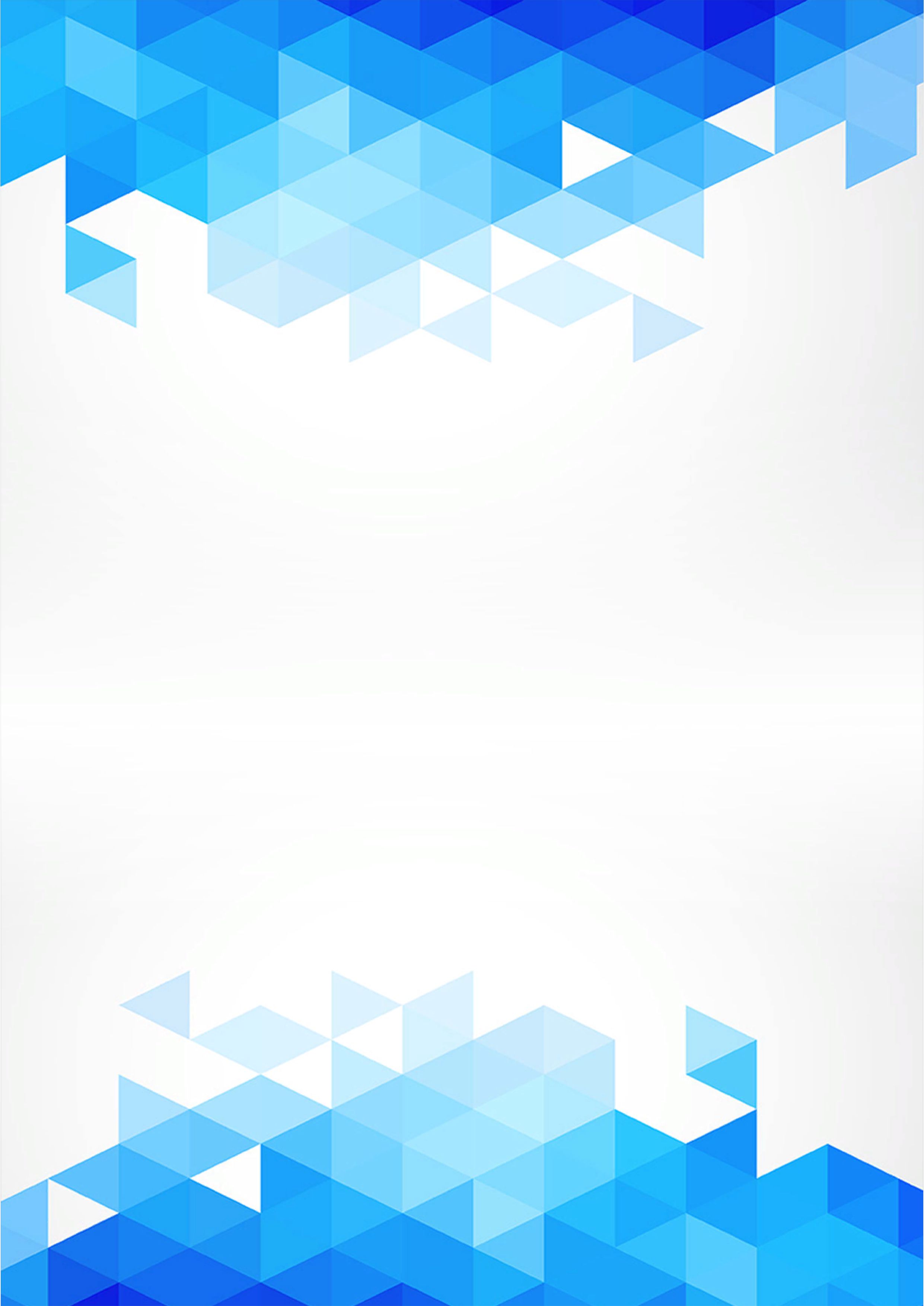 ПУБЛИЧНЫЙ ДОКЛАДказённого учреждения«Муниципальный орган управления образованием Анучинского муниципального округа Приморского края»«О состоянии и результатах деятельности	системыобразованияАнучинского муниципального округа              за 2021- 2022 учебный год»с. АнучиноУважаемые читатели !		Публичный доклад казённого учреждения «Муниципальный орган управления образованием Анучинского муниципального округа Приморского края»по итогам 2021 - 2022 года подготовлен специалистами КУ МОУО. Доклададресован работникам образовательных организаций, органам законодательной и исполнительной власти, общественным организациям, родительской общественности, СМИ. 		Основная цель доклада – предоставление информационно-аналитической базы для диалога по вопросам образования в Анучинском МО. Актуальной задачей доклада является аналитическое описание функционирования муниципальной системы образования и образовательных организаций на основе показателей, характеризующих состояние, приоритетные направления и результаты ее развития. В докладе раскрывается содержание и результаты функционирования системы образования Анучинского  муниципального округа в современных социально - экономических условиях, проанализирована степень эффективности использования имеющихся ресурсов, сформулированы задачи и основные направления деятельности на ближайший период.И.о. начальника КУ МОУО    Суляндзига М.В.Основной информационный канал для публикации и обсуждения Публичного доклада –   сайт КУ МОУО https://анучино-обр.рф Образовательные  учреждения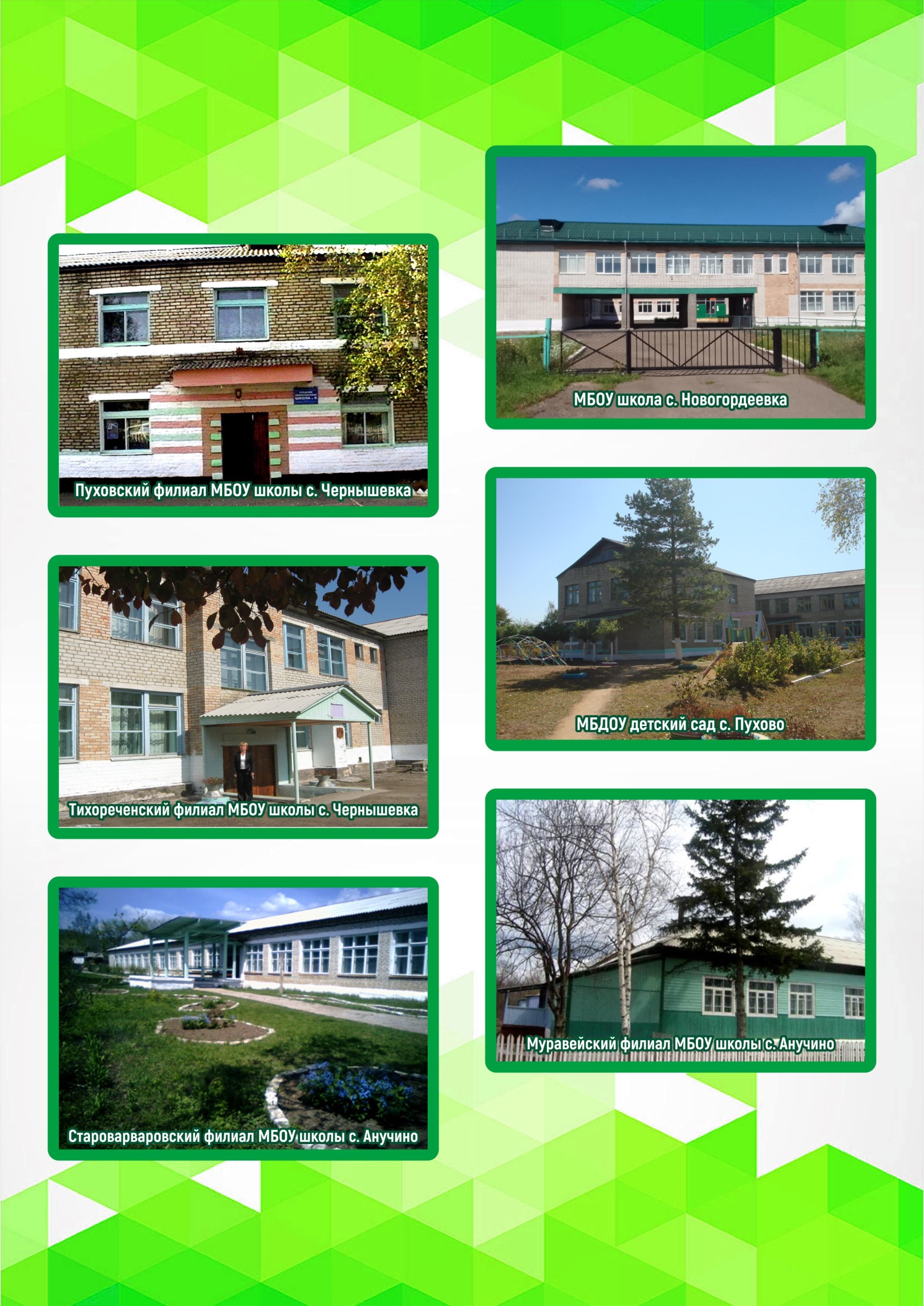 СОДЕРЖАНИЕДемографическая ситуация               По данным статистики, на 1 января 2021 года в Анучинском округе постоянно проживало 12 580 человек, что составляет 99,1 %  уровня прошлого года.  За 2021  год численность населения снизилась на 286  человек. Естественная убыль составила 162 человека, миграционный отток 124 человека.Перспективы развития		В Анучинском муниципальном округе главные приоритеты – улучшение качества жизни населения и обеспечение устойчивого экономического роста. В связи с этим социально-экономическая политика администрации муниципального округа будет направлена: - на содействие устойчивому развитию отраслей реального сектора экономики путем создания благоприятных условий для инвестиционной деятельности и развития перспективных производств.- на создание условий для устойчивого роста реальных денежных доходов населения путем обеспечения занятости трудоспособного населения, развития системы социального партнерства (выявление и устранение фактов неформальной занятости, снижение уровня бедности, контроль за увеличением оплаты труда до минимального размера, наличием трудовых договоров);- на создание условий для организации досуга и обеспечение жителей муниципального округа услугами организаций культуры, развитие физической культуры и массового спорта (реализация мероприятий муниципальных программ);- на организацию и осуществление мероприятий по работе с детьми и молодежью (проведение массовых мероприятий, в том числе патриотической направленности);- создание благоприятных условий в сфере жилищно-коммунального хозяйства, организация    благоустройства и озеленения территории округа, ремонт внутридомовых территорий и тротуаров (благоустройство общественных пространств, дворовых территорий);- на обеспечение роста доходной части бюджета муниципального округа за счет более эффективного использования муниципальной собственности и оптимизации бюджетных расходов (приватизация муниципального имущества, рациональное использование бюджетных средств);- на разработку и реализацию муниципальных программ в рамках действующих государственных программ (реализуются 23 муниципальные программы,  из них 6  с участием в государственных программах края). Проблемы	1. Развитие сети дорог регионального значения. Требуется ремонт автомобильной дороги краевого значения Осиновка-Рудная Пристань.2. Усовершенствование системы сбора и транспортировки ТКО.3.Отсутствие эффективной антимонопольной политики по сдерживанию роста тарифов и цен на услуги и товары естественных монополий (ГСМ, энергоносители).Основными задачами на предстоящий период являются:- увеличение объемов производства и отгрузки продукции, выполненных работ и услуг как основа для роста заработной платы и платежей в бюджет;- продолжение работы по привлечению дополнительных доходов в бюджет округа и недопущение роста недоимки по налоговым и неналоговым платежам во все уровни бюджета; - продолжение работы по оптимизации бюджетных расходов; - привлечение в район инвестиций и инвесторов, внедрение и использование новых технологии, модернизация производства;- наращивание собственных источников формирования местного бюджета за счет развития малого бизнеса, эффективного использования земель и муниципальной собственности; - решение экологических проблем за счет строительства очистных сооружений;- создание благоприятных условий для развития малого и среднего бизнеса, обеспечивающего новые рабочие места, стабилизацию цен, снижение социальной напряженности;- реализация национальных проектов и муниципальных программ на территории Анучинского муниципального округа;- повышение качества дорожного покрытия путем проведения мероприятий по ремонту дорог и мероприятий по безопасности дорожного движения;- повышение реальных доходов, уровня жизни и занятости населения;- создание условий для развития сельскохозяйственного производства, поддержка малого и среднего предпринимательства в области сельского хозяйства;- укрепление материально-технической базы муниципальных учреждений.				При выполнении вышеуказанных мероприятий будет достигнут благоприятный социально-экономический эффект для Анучинского муниципального округа в целом. 			В рамках государственной программы «Развитие образования Приморского края на 2013-2021 годы» (федеральный, краевой бюджет) - реализация полномочий по предоставлению общедоступного и бесплатного образования на территории Анучинского муниципального округа, мер социальной поддержки молодых специалистов, реализация полномочий по организации оздоровления и отдыха - произведен капитальныйремонт спортивного зала Виноградовского филиала МБОУ школы с.Анучино за счет средств краевого и местного бюджета на 1523,9тыс. рублей.Структура сети образовательных  учрежденийОдним из актуальных вопросов современного общества является доступность образования. Данное право реализуется через созданную сеть образовательных учреждений.Система дошкольного образования представлена учреждениями, реализующими образовательную программу дошкольного образования: 7 дошкольных учреждений, 2 дошкольные группы при общеобразовательных учреждениях.Дети школьного возраста обучаются в 4 общеобразовательных учреждениях, из них 2 учреждения осуществляют образовательную деятельность в 5 филиалах.Муниципальная система дополнительного образования детей в 2021- 2022учебном году представлена одним учреждением спортивной направленности – ДЮСШ с. Анучино, 1 школой искусствв с. Анучино и филиалом в с. Староварваровка. Дополнительное образование направлено на формирование культуры здорового и безопасного образа жизни, укрепление здоровья, выявление и поддержку обучающихся, проявивших выдающиесяспособности.Контингент обучающихся и охват образованием детей соответствующего возрастаКачественное дошкольное образование  сегодня  -  существенный  резерв повышения качества и доступности последующих уровней образования. Одним из приоритетных направлений развития муниципальной дошкольной образовательной системы Анучинского муниципального округа является обеспечение государственных гарантий доступности, равных возможностей получения дошкольного образования и повышения егокачества.Развитие дошкольного образования в той или иной степени обуславливается демографическими процессами, которые влияют на рост или снижение потребностей в услугах дошкольных образовательных учреждений.Основные показатели ДОУЧисленность обучающихся за три года по уровням обученияЗа последние три года наблюдается стабильность численности детей 1-4 классов, тенденцияувеличениячисленности детей 5-11 классов за последний год.Численность обучающихся в общеобразовательных учреждениях                                             Анучинского муниципального округаРеализация полномочий в сфере дополнительного образования осуществляется через функционирование учреждений дополнительного образования: ДЮСШ с. Анучино, ДШИ с. Анучино с филиаломв с. Староварваровка.Численность обучающихся в учреждениях дополнительного образования                  Анучинского муниципального округа          *Примечание: функционирует одно отделение.         **Примечание: закрытие одного отделения.Образование детей с ограниченными возможностями здоровьяОбразование в Анучинском муниципальном округе ставит своей основной целью обеспечение равного доступа к получению образования и создание необходимых условий для достижения успеха в образовании всеми без исключения детьми, независимо от их индивидуальных особенностей, психических и физических возможностей.В 2021-2022 году в 4общеобразовательных учреждениях и 5 филиалах обучалось57учащихся с ограниченными возможностями здоровья,из них 25детей-инвалидов.Для 15детей-инвалидоворганизовано обучение на дому.10учащихся в течение учебного года обучались дистанционно в КГОБУ «Коррекционная школа-интернат III-IV вида» г. Артёма.На территории района работает психолого-медико-педагогическая комиссия, которая проводит комплексное обследование детей, осуществляет подготовку рекомендаций по оказанию детям психолого-медико-педагогической помощи и организации их обучения и воспитания.В течение 2021-2022 учебного года обследован 61 ребенок,из них 40 детям рекомендовано обучение по адаптированной программе.В целях реализации права каждого человека на образование в образовательных учреждениях созданы необходимые условия дляполучения качественного образования для детейс ограниченными возможностями здоровья, позволяющиесоздать для  нихбезбарьерную образовательную среду. Организация перевозок обучающихся                                                                         к общеобразовательным учреждениямОдной из приоритетных задач развития муниципальной системы общего образования является обеспечение доступности качественного образования детям независимо от их места жительства, социального и материального положения семьи и состояния здоровья. С этой целью в районе с 01 сентября 2021 года были открыты школьные маршруты по перевозке детей в общеобразовательные учреждения с. Анучино, с. Муравейка, с. Виноградовка с. Староварваровка, с. Новогордеевка, с. Чернышевка, с. Гражданка.МБОУ школа с. Анучино –  77 школьников,Муравейский филиал –  39школьников,Староварваровский филиал –  32 школьника,МБОУ школа с. Чернышевка –131 школьник,МБОУ школа с. Новогордеевка- 48 школьников,МБОУ школа с. Гражданка - 54 школьника. Общий охват перевозимых детей составил 381 учащихся, что  составляет 27 %.Транспортное обслуживание обучающихся муниципальных общеобразовательных учреждений в течение учебного года осуществляли 7 школьных автобусов. Организация перевозок детей школьными автобусами организована согласно действующим нормативным правовым актам РФ по обеспечению безопасности  дорожного движения, перевозок пассажировавтобусами.Все школьные автобусы оборудованы в соответствии с требованиями безопасного дорожного движения, оснащены навигационным оборудованием ГЛОНАСС и тахографами, имеют диагностические карты с заключением о возможности эксплуатации транспортного средства, два раза в год проходят технический осмотр.Реализация национального проекта«Образование»В рамках национального проекта «Образование» Анучинский муниципальный округ принимает участие в реализации региональных проектов: «Современная школа»,«Социальная активность», «Патриотическое воспитание», «Успех каждого ребёнка», а также в ряде направлений проекта «Демография».Участие муниципальной системы образования в реализации национальных ирегиональных проектовВ рамках реализации проекта «Современная школа» в МБОУ школе с. Анучино  создана площадка по образовательной робототехнике. В общеобразовательном учреждении выделен отдельный кабинет для ведения курса робототехники, обновлена учебно-материальная база для ведения курса: в рамках регионального проекта получены Роббоплатформа, Робболаборатория, миникомпьютеры с программным ПО, 3-Д принтер, портаривный центр для прототипирования, автономная лаборатория Интернета вещей.Учителя технологии, информатики (всего – 2 чел.) с целью организации деятельности площадки прошли повышение квалификации попрограммам дополнительного профессионального образования по образовательной робототехнике.Общеобразовательными учреждениями уделяется внимание реализации основных и дополнительных общеобразовательных программ цифрового, естественнонаучного и гуманитарного профилей. В   рамках  реализации  на  территории  района проекта   «Успех  каждого ребенка»национального проекта «Образование» охват дополнительным образованием детей в 20212022 учебном году составил 60,5 %.С целью ранней профориентации учащихся в рамках проекта «Успех каждого ребенка» образовательные учреждения приняли участие в онлайн-уроках проекта«Проектория». Открытые онлайн-уроки в течение учебного года посмотрели более 2000учащихся образовательных учреждений района (с учётом повтора).Дошкольное образованиеКачественное воспитание, обучение, развитие, а также присмотр, уход и оздоровление детей даёт возможность подрастающему поколению более подготовленными перейти на новый уровень образования. Поэтому одной из важнейших задач муниципальной системы образования является предоставление услуги дошкольного образования.	В образовательной политике округа приоритетом является удовлетворение потребности всех граждан в дошкольной образовательной услуге и повышении ее качества. Эти задачи были определены Указом Президента Российской Федерации от 07.05.2018 № 2014«Онациональных целях и стратегических задачах развития Российской Федерации до 2024 года».По состоянию на 01 июня 2022 года для удовлетворения потребности населения в услугах дошкольного образования в Анучинском муниципальном округе сеть образовательных учреждений, реализующих основную образовательную программу дошкольного образования, насчитывает 7 ДОУ. Кроме того, услуги по дошкольному образованию предоставляют МБОУ школа с. Анучино и МБОУ школа с. Чернышевка.Сеть ДОУ*Примечание: две дошкольные группы при общеобразовательных учреждениях.	Всего услугами дошкольного образования в Анучинском муниципальном округе охвачено 433 ребенка (43%).Охват детей в возрасте от 3 до 7 лет дошкольным образованием составляет 49% (366 детей).Все детские сады района реализуют ФГОС ДО, в достаточной мере оснащены средствами обучения и воспитания; в группах организована развивающая предметно- пространственная среда в соответствии с требованиями ФГОС ДО.Родительская плата за присмотр и уход за ребенком в детских садах округасоставляет 2100 руб. вмесяц.Выполняя законодательные нормы, с 01 сентября 2013 года согласно Федеральному закону от 29.12.2012 года №273-ФЗ «Об образовании в Российской Федерации» не взимается родительская плата за присмотр и уход за детьми-инвалидами, детьми- сиротами и детьми, оставшимися без попечения родителей, а также за детьми с туберкулёзной интоксикацией, осваивающими образовательные программы дошкольного образования в муниципальных образовательных учреждениях, осуществляющих образовательную деятельность.В 2021-2022 учебном году учреждения дошкольного образования посещали 5 детей-инвалидов дошкольного возраста.В текущем году освобождены от оплаты за присмотр и уход за детьми в ДОУ на 100 % родители 10 детей. 80 детей имеют льготу по оплате за содержание ребёнка в детском саду на 20%, 37 человек освобождены от оплаты на 10%.(в 2021 году освобождены от оплаты на 100% 8 детей, на 20% - 72 ребёнка, на 10% - 42 человека).	В прошедшем учебном году особое внимание уделялось обеспечению высокого качества образования, что является одним из основных требований федерального государственного образовательного стандарта дошкольного образования.Для этого решались следующие задачи:обеспечить 100% повышение квалификации в соответствии с ФГОС педагогов дошкольногообразования;обеспечить повышение качества образовательныхуслуг.	Именно на реализацию этих направлений была направлена деятельность детских садов в 2021 -2022 учебном году.Работа    в    ДОУ	строилась по нескольким направлениям: применение здоровьесберегающих технологий с целью повышения качества здоровья детей дошкольного возраста; совершенствование речевого развития детей посредством применения игровых технологий; внедрение исследовательских технологий в образовательный процесс с целью развития личности детей дошкольного возраста; создание условий для оснащения предметно-пространственной среды ДОУ в условиях ФГОС ДО. В соответствии с требованиями ФГОС ДОв дошкольных образовательных учреждениях осуществляется обновление содержания образования через интеграцию образовательных областей с учётом возрастных и индивидуальных особенностей воспитанников. Ведётся поиск новых форм работы, позволяющих каждому ребёнку реализовать свой потенциал,индивидуальность.	Дошкольные учреждения самостоятельно определяют сроки проведения мониторинговых процедур. Мониторинг проводится дважды в год (чаще всего в октябре  и мае), что позволяет оценить динамику развития воспитанников и их личностных достижений.Анализ качества усвоения детьми образовательных областей программы позволяет выстроить дальнейшую работу и добиваться лучших показателей в образовательных областях.Реализация программы проходит через: интеграцию всех образовательных областей; создание условий для комфортного пребывания детей в группах, эмоционально – психологического климата, в основе которого лежит доброжелательное отношение к детям, построенное на партнёрских отношениях взрослого и ребёнка, создание предметно – развивающего пространства, стимулирующего социальную, коммуникативную, игровую, творческую, экспериментально – познавательную инициативу, осуществление личностно – ориентированного взаимодействия. Использование разнообразных методов и приёмов, направленных на активизацию детской деятельности (игровой, познавательно – речевой, трудовой). Использование в работе с детьми современных образовательных технологий.Взаимодействие ДОУ и школы в процессе подготовки детей к школьному обучению предполагает создание комплекса условий, обеспечивающих формирование готовности ребёнка к школе на основе единых требований. В детских садах осуществляется планомерная работа по обеспечению необходимых условий по оснащению образовательного процесса, по созданию предметно-развивающей среды, а также по непрерывному профессиональному развитию педагогов. Развивающая среда в МБДОУ выступает не только условием творческого саморазвития личности ребенка, фактором оздоровления, коррекционного развития, но и показателем профессионализма педагогов.Все компоненты развивающей предметной среды детского сада включают оптимальные условия для полноценного физического, эстетического, познавательного и социального развития детей.Дошкольные учреждения предоставляли широкий спектр образовательных услуг с учетом возрастных и индивидуальных особенностей ребенка дошкольного возраста, потребностей семьи и общества в целом. Наряду с реализацией основной образовательной программы в детских садах широко внедряются программы дополнительного образования, направленные на развитие индивидуальных способностей детей.В 2021- 2022 году охват дополнительным образованием в рамках персонифицированного дополнительного образования (ПФДО) составил 175 детейв возрасте от 5 до 7 лет.На базе 7 дошкольных образовательных учреждений работали кружки разной направленности:Технической – 2 (15 чел.)Естественнонаучной – 1 (22 чел.)Художественной – 6 (72 чел.)Социально-гуманитарной – 5 (66 чел.)Одним из важнейших направлений в развитии системы дополнительного образования воспитанников дошкольных учреждений в районе стало создание системы сетевого взаимодействия дошкольного, общего и дополнительного образования и формирование на этой основе единого образовательного пространства, позволяющего индивидуализировать образовательный путь ребёнка в рамках единого социокультурного и образовательного пространства.Общее  образованиеВнутришкольная оценка качества образованияС целью выявления уровня обученности обучающихся, качества предоставления образовательных услуг общеобразовательными учреждениями округа, в соответствии с Федеральным законом «Об образовании в Российской Федерации» от 29.12.2012 года № 273-ФЗ, Уставами общеобразовательных учреждений в школах предусмотрено проведение текущей и промежуточной аттестации обучающихся.Мониторинг качества результатов проводился в сопоставлении внутренних (школьного уровня, например, итоги учебного года) и внешних независимых оценок (диагностические работы, пробные экзамены).Анализ учебной деятельности в 2021 - 2022 учебном году показывает стабильный уровень успеваемости обучающихся:97,2% школьников освоили общеобразовательные программы(в прошлом году – 98,4% учащихся).Динамика количественных и качественных показателей успеваемостиДинамика качества обучения по уровням образования (обучаются на «4» и «5»)Государственная итоговая аттестация в 2021-2022 учебном году проводилась в соответствии с законодательством  министерства Просвещения РФ. Выпускники 9 классов сдавали два обязательных предмета (математика и русский язык) и два экзамена  на основании выбора обучающихся. Аттестаты об основном общем образовании получили 132 выпускника 9 классов, 2 человекаполучилиаттестат об основном общем образовании с отличием.Аттестаты о среднем общем образовании получили 40 выпускников 11 классов, что составляет 95 %,(в 2021 году - 100%).По результатам учебного года 3 выпускника 11-х классов получили аттестаты о среднем общем образовании с отличием и награждены медалями «За особые успехи в учении».Независимая оценка качества обучения по итогамВсероссийских проверочных работК настоящему времени в России сформирована единая система оценки качества образования (ЕСОКО), которая позволяет системно осуществлять мониторинг знаний учащихся на всех ступенях школьного образования, своевременно устанавливать и решать проблемы обеспечения качества образования на школьном, муниципальном, региональном и общероссийском уровнях. Всероссийские проверочные работы (ВПР), являясь компонентом ЕСОКО, предназначены для осуществления промежуточных срезов знаний обучающихся в соответствии с требованиямиФГОС.В мониторинговых исследованиях качества образования в форме ВПР в 2022 году приняли не все(72 %)общеобразовательные учреждения Анучинского муниципального округа, реализующие программы среднего общего образования. Общеобразовательные организации выбрали все предметы из списка предложенных, кроме английского языка (устная форма). Для объективности результатов ВПР во всех общеобразовательных учреждениях было организованоприсутствие общественных наблюдателей. Государственная итоговая аттестация по образовательным программам основного общего образования	Основным   показателем   образования   в   муниципальной  образовательной системе округа являются результаты государственной аттестации (далее–ГИА) выпускников 9 и11  классов. В соответствии с Порядком проведения государственной итоговой аттестации по образовательным программам основного общего образования, утверждённым приказом Министерства просвещения Российской Федерации и Федеральной службы по надзору в сфере образования и науки от 07.11.2018 № 189/1513 условием допуска к государственной итоговой аттестации по образовательным программам основного общего образования для учащихся 9 классов явилось  прохождение итогового собеседования по русскому языку, в котором приняли участие 132 учащихся из 4 общеобразовательных учреждений района. 		Общее количество выпускников 9 классов муниципальных общеобразовательных организаций в 2021-2022 учебном году составило 135 человек. Учащиеся 9-х классов (132 чел.)  прошли итоговое собеседование 10 февраля 2022года.Для организации проведения государственной итоговой аттестации обучающихся, освоивших образовательные программы основного общего образования, в формах основного государственного экзамена (далее – ОГЭ) и государственного выпускного экзамена (далее - ГВЭ) на территории округа на базе МБОУ школы с. Анучино был открыт пункт проведения экзамена.Для участия в государственной итоговой аттестации в форме ОГЭ подали заявления 128 учащихся 9 классов, в форме ГВЭ - 4 учащихся.Для получения аттестата об основном общем образовании участники ГИА в форме ОГЭ должны сдать обязательные два экзамена по математике и русскому языку и два экзамена по выбору.Государственная итоговая аттестацияпо образовательным программам среднего общего образованияПодготовка и проведение государственной итоговой аттестации по образовательным программам среднего общего образования в общеобразовательных учреждениях Анучинского муниципального округа осуществлялись в соответствии с нормативными правовыми документами, а также в соответствии с Постановлением Правительства Российской Федерации от 31.03.2022 № 538 «Об особенностях проведения государственной итоговой аттестации по образовательным программам основного общего и среднего общего образования для граждан, проходивших обучение за рубежом и вынужденных прервать его в связи с недружественными действиями иностранных государств, в 2022 году», приказом от 13.04.2022 г. №515 «Об особенностях проведения государственной итоговой аттестации по образовательным программам основного общего и среднего общего образования в 2022 году».КУ МОУО в установленные сроки и в полном объёме подготовлен пакет нормативных документов муниципального уровня.Проведено итоговое сочинение (изложение), на котором 42 выпускника 11 классов получили «зачёт». С целью  выявления  информированности выпускников о процедуре проведения ЕГЭ были проведены репетиционные (тренировочные) экзамены в ОУ, анкетирование учащихся. Для выпускников на протяжении всего учебного года были организованы индивидуальные и групповые консультации. С целью формирования конструктивного мнения о ЕГЭ 25марта 2022 года на базе МБОУ школы с. Анучино была проведена Всероссийская акция «Единый день сдачи ЕГЭ родителями». Родительская общественность округа ознакомилась с порядком проведения государственной итоговой аттестации обучающихся 11-х классов, нормативно-правовыми основаниями её проведения, ресурсами для подготовки к ЕГЭ.В период проведения экзаменов в ППЭ присутствовали аккредитованные   общественные   наблюдатели.   Единый   государственный   экзамен  вАнучинском муниципальном округе прошёл объективно и прозрачно, полученные результаты достоверно отражают уровень подготовки выпускников школ.В ЕГЭ приняло участие 42 выпускника общеобразовательных учреждений Анучинского округа. В ЕГЭ по русскому языку участвовало 42 выпускника. 1 ученик не преодолел minпорог.Средний балл в 2022 году – 24 (в 2021 г. – 24 б.). Математику (базовый уровень) выбрали сдавать 20 выпускников 11-х классов. Не преодолели min порог 2 человека.Математику (профильный уровень) выбрали сдавать 22 выпускника 11-х классов. Не преодолели min порог 2 человека.Результаты ЕГЭ по русскому языку и математике были необходимы  для получения аттестата о среднем общем образовании. Распределение интересов участников ЕГЭ к сдаче предметов по выбору в 2022 году полностью соответствует общероссийским тенденциям. В первую тройку вошли:обществознание –  15 человек, что составило 35,7% (в 2021 году – 24 человека, что составило 44%);физика – 9 человек, что составило 21,4 % (в 2021 году – 10 человек, что составило 18%);биология – 9 человек, что составило 21,4 % (в 2021 году – 11 человек, что составило 20 %).Возрастает интерес участников к предметам: Сравнительный анализ результатов ЕГЭ в разрезе по ОУ и предметам в 2022 г. Особое внимание в 2022-2023 учебном году следует уделить совершенствованию системы подготовки обучающихся к государственной итоговой аттестации, организации работы с использованием дистанционных технологий и электронного обучения. Изменения в качестве преподавания предметов должны сочетаться с проведением подробного педагогического анализа используемых методических, информационных и других ресурсов для построения образовательного маршрута каждого учащегося, как имеющего дефицит знаний, так и претендующего на высокие результаты.Внеучебные достижения обучающихсяРезультаты участия обучающихся в олимпиадахОлимпиадное движение является одним из направлений выявления одаренных и талантливых детей. Цели проведения олимпиад - это выявление одаренных детей в определенной отрасли знаний, развитие их познавательных интересов, потребностей и познавательной активности, проверка знаний и умений, приобретение опыта творческой деятельности. Участие в олимпиадном движении позволяет учащимся повысить уровень самооценки, способствует расширению и углублению знаний по учебным предметам, помогает определиться с выбором будущей профессии.Ежегодно учащиеся Анучинского муниципального округа принимают участие в школьном и  муниципальном этапах Всероссийской олимпиады школьников.В 2021/2022 учебном году в школьном этапе ВсОШ приняли участие 654 учащихся (с учётом повтора) 4-11 классов общеобразовательных учреждений округа.30 учеников стали победителями и 46 – призёрами школьного этапа.Муниципальный этап Всероссийской олимпиады школьников (ВсОШ) в 2021/2022 учебном году проходил в период с 01 ноябряпо25 декабря2021г. Олимпиада проводилась по всем общеобразовательным предметам по материалам, разработанным региональной предметной комиссией. В муниципальном этапе олимпиады приняли участие66 учащихся 7- 11 классов из3общеобразовательных учреждений.Победителями данного этапа стали 10 учащихся, призерами–9 учащихся. На региональный этап заявились2ученика.По итогам Всероссийской олимпиады школьников, 2 учащихся (призёры и победители ВсОШпо основам безопасности жизнедеятельности) прошли конкурсный отбор и посетили в очном формате базу оздоровительноголагеря «Волна» (с 1 по 13 июня 2022 г.)Результаты всех этапов Всероссийской олимпиады школьников позволяют сделать вывод, что учителям общеобразовательных учреждений округа следует усилить работу с одарёнными детьми, используя современные образовательные технологии обучения, направленные на развитие памяти, внимания и логики, интеллекта в целом, активно внедрять метод проектов, включающий в себя совокупность поисковых, проблемных, исследовательских методов.В 2021/2022 учебном году Министерство просвещения Российской Федерации  при участии Министерства культуры Российской Федерации и Министерства спорта Российской Федерации организовало проведение Всероссийской Большой Олимпиады «Искусство-Технологии-Спорт», имеющей трёхгодичный цикл. В рамках данного мероприятия была организована Всероссийская креативная олимпиада «Арт-успех», в которой приняли участие 77 учеников Анучинского муниципального округа, из них на муниципальный этап вышли 33 учащихся из трёх школ (МБОУ школа с. Анучино, МБОУ школа с. Чернышевка, МБОУ школа с. Новогордеевка), которые сформировали свои команды по 11 человек в каждой. На региональный этап вышла команда МБОУ школы с. Анучино.Одним из направлений работы с одарёнными детьми стал районный  конкурс- защита исследовательских проектов «Шаг в науку - взгляд из будущего», который состоялся 19 января 2021 года на базе ДШИ с. Анучино. На конкурс были представлены 4 работы (4участников). Результаты всех этапов Всероссийской олимпиады и районного конкурса- защиты исследовательских работ школьников позволяют сделать вывод о необходимости продолжить работу по развитию системы раннего выявления и сопровождения обучающихся, проявляющих одаренность в различных областях знаний, поддержке обучающихся, демонстрирующих стабильно высокие результаты в отдельных областях знаний, использовать для подготовки школьников к интеллектуальным соревнованиям современные образовательныетехнологии обучения, активно применять метод проектов, включающий в себя разнообразие поисковых, проблемных, исследовательских методов.Результаты деятельности системы воспитания и дополнительного образованияОдним из реализуемых направлений Национальной стратегии действий в интересах детей в рамках «Десятилетия детства» является воспитательная работа и дополнительное образование школьников. Основной задачей общеобразовательных учреждений Анучинского муниципального округа является предоставление качественного образования. Качественное образование на современном этапе – это не только уровень освоения академических знаний, но и уровень воспитанности, сформированностиобщечеловеческих ценностей.Важнейшая роль в реализации задач воспитания на уровне общего образования принадлежит классному руководителю. Именно он и его профессиональная компетентность являются ключевым элементом воспитательной системы любого общеобразовательного учреждения. В 2021-2022 учебном году воспитание в общеобразовательных учреждениях района осуществляли 104 классных руководителя.Патриотическое воспитание, формирование патриотического сознания – одно из направлений деятельности всех образовательных организаций. В образовании округа за последние годы сложилась определенная система патриотического воспитания юных граждан, которая направлена на привитие любви и гордости к своей стране и малой Родине. В рамках этого направления организуются мероприятия к знаменательным героическим датам России: конкурсы, фестивали, спортивные соревнования, смотр строя и песни, военно-спортивная игра «Зарница», акции и др.  Одной из концептуальных  основ патриотического воспитания школьников является обращение к событиям Великой Отечественной войны 1941 – 1945 годов. Ежегодно в каждой школе района проходят мероприятия, посвящённые этой дате и дням воинской славы России. Традиционным стало участие школьников в митинге памяти, акциях «Бессмертный полк», «Письмо Победы».  Такие   мероприятия   прививают  любовь  учащихсякистории своей Родины, своему Отечеству; воспитывают патриотизм, развивают кругозор, приобщают к литературе и литературному творчеству.В феврале 2022года в общеобразовательных учреждениях округа состоялся районный конкурс – смотр строя и песни «Аты-баты – 2022». Ребята из 4 общеобразовательных учреждений (50 человек из 6-7 классов) демонстрировали свои лучшие качества – ответственность, ловкость, умение слаженно работать в команде. Первое место заняли юнармейцы МБОУ школы с. Гражданка и учащиеся  7 класса МБОУ школы с. Анучино.В рамках месячника, посвящённого Дню Победы в Великой Отечественной войне1941- 1945 г. г., организовано:участие во Всероссийской акции «Вахта памяти у знамени Победы»размещение сочинений, рисунков учащихся, информации о героях-земляках на сайтахОУ, в социальных сетях, окружной газете «Анучинские зори».участие во Всероссийской акции «Бессмертный полк»участие во Всероссийской акции «Окно Победы» участие в акции «Георгиевская лента»экскурсии в музей истории Дальнего Востока имени Владимира Клавдиевича Арсеньева, Анучинский историко-краеведческий музей, музей МБОУ школы с. Анучино, музей Женьшеня с. Староварваровкаучастие во флешмобе «Вальс Победы»участие в шествии «Свеча памяти»встречи с представителями Совета ветеранов войны, труда и правоохранительных органовКо Дню народного единства 12 июня 2022 года учащиеся ОУ, воспитанники ДОУ принимали участие в акции «Окна России»: готовили рисунок-поздравление с Днем России и размещали его на окнах, затем фотографировали и выкладывали в социальные сети.Составной частью патриотического воспитания является военно-патриотическое воспитание, направленное на формирование готовности к военной службе. Школьники Анучинского  муниципального округа стали участниками Всероссийского детско- юношеского военно-патриотического общественного движения «Юнармия». Отряды«Юнармия» сформированы в общеобразовательных учреждениях: с. Анучино (19 человек), с. Чернышевка (10 человек), с. Гражданка (17 человек), Новогордеевка (16 человек). Численность участников движения ВВПОД «Юнармия» - 4отряда (62 человека).Основными направлениями деятельности юнармейцев являются: историко- краеведческое, гражданско-патриотическое, духовно-нравственное. Все эти направления взаимосвязаны и дополняют друг друга. Юнармейцев обучают стрелять, оказывать медицинскую помощь, ориентироваться по карте. Традиционно юнармейцы несут Вахту памяти у памятников, занимаются волонтерской деятельностью, ведут работу по сохранению мемориалов, а также принимают участие в мероприятиях:21 февраля -  смотр песни и строя «Аты-баты – 2022» 8 апреля - участие в акции "Космическая открытка"8 марта - акция «Поздравь свою маму» совместно с воинской частью6- 7 мая - автопробег, посвященный дню Победы9 мая - митинг, посвященный дню ПобедыВсероссийская акция "Окна Победы"Всероссийская акция "Сад памяти"Всероссийская акция "Бессмертный полк"03-05 июня 2022 - слёт юнармейского движения г. Владивосток на базе МГУ им.адмирала Г.И.Невельскогосдача нормативов ГТО12 июня - День России Митинг,  посвященный Дню памяти и скорби (22 июня)Окружной конкурс по ПДД «Безопасное колесо»В мае 2022 прошел слёт школьных организаций  ученического самоуправления, посвященный Дню пионерии. В слёте приняли участие 8 команд из общеобразовательных учреждений округа (87 школьников).Здоровый образ жизни сегодня – это требование времени. Проблема формирования здорового образа жизни является одной из актуальных. Быть здоровым стало модно и престижно. Работа общеобразовательных учреждений в этом направлении предусматривает мероприятия, которые активно пропагандируют здоровый образ жизни, содействуют организации досуга молодежи.В Анучинском муниципальном округе функционирует клуб «ШОК», который работает в МБОУ школе с. Анучино 19 лет.  За время существования клуб вышел на краевой и Всероссийский уровень. Разработана   программа   клуба, которая рассчитана на детей с 10 до 17 лет. Работа клуба ведется согласно плану работы, который утверждается каждый год на педагогическом совете. В соответствии с этим планом работа строится по следующим направлениям: 1)	Проведение мероприятий  профилактической направленности по наркомании и ВИЧ/СПИДа.2)	Сотрудничество с отделом социального развития по работе с молодежью Анучинского муниципального округа. 3)	Сотрудничество с комиссией  по делам несовершеннолетних.В этом  году волонтеры клуба выступали  с театрализованным представлением по пропаганде здорового образа жизни со сказкой «Муха - цокотуха на новый лад», по пропаганде здорового образа жизни. Также в этом году шоковцы провели  среди учащихся МБОУ школы с. Анучино семинары – тренинги: 	В  6 классах  «Чистый мир»	Во  2 классах  «Что такое хорошо, что такое плохо»	В 3 классах «Вредные привычки» 	В 8 классах «Скажем «НЕТ!», белой смерти»	В 5 классах «Умей говорить «НЕТ!» вредным привычкам» 	В 7-10 классах «Вредное влияние вейпов» В рамках данной работы проводились классные часы, беседы классными руководителями и учителями - предметниками по темам: «Вред курения и алкоголизм», «СПИД – чума XXI века», «Негативное воздействие никотина на организм человека».	Кроме этого,  добровольцы клуба «ШОК» принимали активное участие в   ежегодной  акции «Спасем село от мусора». В течение учебного года руководителем клуба совместно с администрацией Анучинского муниципального округа, отделом социального развития и комиссией по делам несовершеннолетних, отделением помощи семье и детям по Анучинскому муниципальному округу велась совместная работа  по антинаркотической направленности. Так  к Международному дню борьбы со СПИДом была проведена акция «Красные тюльпаны надежды». К Всемирному дню борьбы с курением проведена акция «Поменяй сигареты  на конфеты». В ходе всех акций  проводились беседы с участниками и раздавались листовки о вреде ПАВ. Листовки созданы волонтерами клуба.26 июня в день борьбы с наркоманией запланирована акция «Мы за жизнь» и окружной онлайн – конкурс викторина «Знай и умей защитить себя». В настоящее время в клубе 20 человек. Из них 3 человека старшеклассников, из которых одна  является выпускницей клуба и 17 человек волонтеры из 6 класса.  Клуб имеет свою атрибутику (флаг, форму, девиз, эмблему, логотип) и Устав.Целью клуба является снижение уровня распространения наркомании среди  подростков через вовлечение их в профилактическую работу.В  работе используются следующие методы: словесные - беседы, рассказ, обсуждение, просмотр видео роликов. Формы работы: игры, лекции, тренинги, семинары. На протяжении существования клуба за последние три года отмечается следующий процент посещающих клуб:  2019-2020  – 10 %, 2020-2021 – 10%, 2021-2022 – 9%.   Из приведенных данных видно, что процент посещения клуба за последние три года остается неизменным. В основе воспитательной работы школ округа лежит процесс самоопределения и самовыражения личности обучающегося, который реализуется через организацию конкурсных мероприятий. Активными формами внеурочной работы, развивающими способности обучающихся, являются выставки, конкурсы и мероприятия, проводимые в образовательных организациях, а также участие школьников во многих мероприятиях различного уровня. Участие учащихся в дистанционных олимпиадах, Международных конкурсных мероприятиях говорит о развитии в школах округа электронной образовательной среды.Количество победителей и призеров конкурсов и мероприятийТаким образом, в течение 2021-2022 учебного года учащиеся принимали участие в 339фестивалях, конкурсах различных уровней: общее количество участников в них составило  1940 человека, из них 209 стали победителями и призёрами. В Анучинском муниципальном округе сохраняется приоритет бесплатности и доступности дополнительного образования. В общеобразовательных учреждениях Анучинского муниципального округа в 2021-2022 учебном году реализовались кружки (программы дополнительного образования) различной направленности: Технической – 3 (43 чел.)Естественнонаучной – 20 (280 чел.)Физкультурно-спортивной – 9 (217 чел.)Художественной – 13 (190 чел.)Туристско-краеведческой – 2 (27 чел.)Социально-гуманитарной – 22 (389 чел.)Доля детей, охваченных дополнительными образовательными программами от общего количества детей 1-11 классов, составляет в 2020 - 2021 уч. году - 28% (390 чел), 2021 - 2022 уч. году – 60,5% (1337 чел.).Среди них: учащиеся, состоящие на учёте в ПДН и КДН -14чел.,257 человек из малообеспеченных семей, дети сограниченнымивозможностямиздоровья- 14чел.Стоит отметить, что дополнительное образование в общеобразовательных учреждениях всё же не в полной мере удовлетворяет современные запросы детей: по содержанию, технологичности, соответствию приоритетам социально – экономического развития округа, региона, профессионально-ориентированным пробам в различных сферах деятельности. Обновление содержания дополнительного образования детей в учреждениях происходит медленно. Существенного позитивного изменения по направлениям не наблюдается. Кадровые проблемы (в том числе, низкий квалификационный уровень педагогов) мешают сохранять охват детей в объединениях дополнительного образования общеобразовательныхучреждений.Проблемой остается и низкое число объединений дополнительного образования, направленных на развитие практик социального проектирования, детского самоуправления, технического творчества, недостаточно осуществляется ориентация дополнительного образования на детей особых категорий (в т.ч., для детей с ОВЗ, группы«риска», одаренных, профессионально-ориентированных).На протяжении многих лет сеть учреждений дополнительного образования детей остается стабильной. В районе функционирует 2 учреждения: ДШИ с. Анучино с филиалом в с. Староварваровка и ДЮСШ с. Анучино.В 2021-2022 году в ДШИ с. Анучино обучалось 69 человек, в Староварваровском филиале ДШИ с. Анучино (театральное искусство) 26 человек.	Школа на основании лицензии реализовала в полном объеме дополнительные образовательные программы художественно-эстетической направленности:- баян – 4 человека (5,6лет обучения);- фортепиано – 15 человек (5,7 лет обучения);- изобразительное искусство – 44 человека (5 лет обучения);- эстрадное пение – 6 человек (5 лет обучения);- театральное искусство – 26 человек (5,7 лет обучения).Инновационная деятельность1.ДШИ с. Анучино является площадкой для проведения окружных открытых конкурсов:•	юных исполнителей на народных инструментах;•	юных исполнителей на фортепиано;•	театральное мастерство;•	выставки рисунков и декоративно-прикладного творчества.2. ДШИ с. Анучино взаимодействует с МБОУ школой c. Анучино, «Информационно - досуговым центром» Анучинского сельского поселения, с детскими садами. Соблюдается преемственность образовательных программ ДШИ с. Анучино с программами начального общего образования.Творческие достижения обучающихся в 2021-2022 учебном годуКонцертная деятельностьПроведены концерты: внутришкольный для обучающихся ДШИ с. Анучино (отчётный концерт).Конкурсная деятельностьМузыкальное отделение:Участие в VII всероссийском конкурсе инструментального исполнительства «Музыкальный марафон - 2022»: Гамзова София диплом I степени, Гуща Юлия диплом II степени.Участие во Всероссийском конкурсе инструментальной музыки «Музыкальная шкатулка 2022», организатором которого является продюсерский центр «Медиа покорение»: Болотова Инга, лауреат I степени, Осьмушко Алина, лауреат I степени, Гамзова София, лауреат I степени, Гуща Юлия, лауреат I степени.Участие во внутришкольном конкурсе «Юный пианист»Художественное отделениеУчастие в муниципальной выставке декоративно-прикладного творчества «Здравствуй, здравствуй, Новый год»:СПЕЦ ПРИЗ Гамзова СофияI место Воронова ДарьяII место Демина ДарьяIII место Вилкина ЕленаI место Горяйнова КсенияI место Матюшенко ЯрославII место Старосветский АртёмIII место Реутова АннаI место Бровко ВладаII место Кудашева Анастасия I место Мальцева МаринаI место Ковальчук ИринаI место Гамзова СофияII место Вилкина ЕленаII место Воронова ДарьяII место Кобец ДаниилII место Литвинова ВалерияII место Гончарова Снежана	Участие в заочном краевом конкурсе открыток по пропаганде безопасности дорожного движения «Женщина-водитель»: I место Долгова Виктория, II место Компанеец Анастасия, III место Режабаева Екатерина, III место Бровко Влада.Участие в заочном краевом конкурсе рисунков по пропаганде безопасности дорожного движения «Рыцари дорожной безопасности»: Бровко Влада, диплом I степени.Театральное отделение Организация и проведение конкурса «Театр детям 2022»:Маргарита Изотова – «Лучший дебют»; Наталья Коваль, Маргарита Ткаченко, Евгения Барышникова – «Лучшая женская роль»; Иван Лапухин, Григорий Зимин, Елизавета Бездудная – «Лучшая роль второго плана»; Данил Волокитин, Дмитрий Кузнецов и Евгений Терновец – «Лучшая мужская роль». Дипломы за участие получили актёры спектаклей «Курочка ряба» и «Сказка про паучка»; Дипломами третьей степени наградили актёров спектакля «Домой»; Дипломы второй степени получили актёры спектакля «Маму вызывать не надо».Победил в конкурсе «Театр детям – 2022 года» спектакль «Отважный капитан».Вокальное отделениеАнастасия Селивёрстова, участница концерта к празднику 8 марта в Доме культуры                            с. Анучино.Ежегодно в Анучинском муниципальном округе проходит День пчелы. Обучающиеся Детской школы искусств с. Анучино принимают участие в конкурсе поделок.Учреждение дополнительного образования спортивной направленности (ДЮСШ с. Анучино) реализует дополнительные образовательные программы в области физической культуры и спорта для обучающихся в возрасте от 7 до 18 лет, которые направлены на физическое воспитание личности, выявление одаренных детей, получение ими начальных знаний о физической культуре и спорте. При наборе детей в спортивные секции принимаются все желающие от 7 до 18 лет, не имеющие медицинских отклонений для данного вида спорта. Общее количество детей, занимающихся в секциях образовательного учрежденияв 2021-2022 учебном году, составило в среднем 354человека, что составляет25% от общего числа учащихся Анучинского МО. Основной контингент воспитанников ДЮСШ  с. Анучино - это учащиеся общеобразовательных учреждений.В 2021-2022 учебном году в учреждении обучение проводилось по 5 образовательным программам физкультурно-спортивной направленности  следующих видов спорта: лёгкая атлетика, волейбол,  шахматы, лыжные гонки, футбол.За 2021-2022 учебный год было проведено 12 спортивных мероприятий, 4 товарищеские встречи  по мини-футболу, товарищеская встреча по волейболу.Всего в соревнованиях приняли участие 881 человек, выполнено 126 массовых разрядов, в том числе, в рамках окружных мероприятий -75,  и краевых -51. За пределы региона  в течение учебного года выехали 177 обучающихся,  за пределы округа выехали 19 лыжников в 3 официальных соревнованиях, 125 футболистов в 9 официальных выездах, в трех возрастных группах.	 По результатам всех соревнований обучающимися округа получены грамоты и кубки.	Впервые за два года состоялась Спартакиада школьников и подведены итоги районных конкурсов «Лучший спортсмен» и «Первый в спорте».Сводная таблица о   результатах соревнований 2021-2022 учебного годаУчастие в краевых соревнованиях и  соревнованиях за пределами округа      (межмуниципальных)Социальные аспекты муниципальной системы образованияДоля детей в возрасте от 6,5 лет до 18 лет, не обучающихся в общеобразовательных учрежденияхОбеспечение доступности качественного общего образования является одним из приоритетных направлений образовательной политики Анучинского муниципального округа.Соблюдение гарантий на образование независимо от места жительства и других обстоятельств обеспечено в соответствии с Конституцией Российской Федерации, Федеральным законом от 29.12.2012 № 273-ФЗ «Об образовании в Российской Федерации». Приём детей в общеобразовательные учреждения был организован согласно приказу Министерства Просвещения России от 02 сентября 2020 года № 458 «Об утверждении Порядка приёма на обучение по образовательным программам начального общего, основного общего и среднего общего образования»,приказа КУ МОУО от24.02.2022г№ 24 - а«Об обеспечении начального общего, основного общего образования и среднего общего, профилактике безнадзорности и правонарушений среди несовершеннолетних в Анучинском муниципальном округе». В каждом общеобразовательном учреждении разработаны локальные акты о приёме детей в школу. Право на выбор образовательного учреждения для получения общего образования соответствующего уровня для детей, не проживающих на территории, за которой закреплено общеобразовательное учреждение, при наличии свободных мест не нарушается.В общеобразовательных учреждениях муниципального округа продолжена работа по созданию условий для обеспечения конституционного права граждан на общедоступное и бесплатное общее образование, повышение его качества в соответствии с государственными образовательными стандартами. Проведённые мероприятия по обеспечению права граждан на общее образование, предупреждение оставления учащимися общеобразовательного учреждения до получения основного общего образования позволили достичь положительного результата: в муниципальном округе в 2021-2022 учебном году не было учащихся, не обучающихся в нарушение закона, и учащихся, выбывших из общеобразовательного учреждения до получения основного общегообразования.Количество учащихся, не посещающих ОУТакая положительная динамика сохраняется в течение трёх последних лет. Хотя проблема пропусков уроков без уважительных причин обучающимися продолжает оставаться актуальной и вместе с профилактикой безнадзорности, правонарушений,наркомании и других асоциальных явлений среди несовершеннолетних, защита их прав на территории муниципального округа рассматривается как одно из приоритетных направлений комплексной воспитательной работы в учреждениях образования.Обучающиеся, стоящие на учёте, профилактическаяработаснимиВо исполнение Федерального Закона РФ от 24 июня 1999 года N 120-ФЗ «Об основах системы профилактики безнадзорности и правонарушений несовершеннолетних» работа по профилактике правонарушений, антиобщественных действий несовершеннолетних проводится КУ МОУО совместно с общеобразовательными учреждениями.В 2021-2022 учебном году воспитательно-профилактическая деятельность общеобразовательных учреждений была направлена на недопущение роста правонарушений и преступлений среди обучающихся, обеспечение безопасности и здоровья несовершеннолетних. Также первичная профилактика в отношении учащихся всех возрастов была направлена на:формирование законопослушного поведения (правовое просвещение, профилактика экстремистских проявлений в детской и молодежнойсреде);формирование здорового образа жизни (профилактика употребления алкоголя, ПАВ, курения, в том числе, употребление курительных смесей, профилактика наркозависимости, СПИДа,суицидов);информационную безопасность при использованииИнтернет-ресурсов.	В муниципальных общеобразовательных учреждениях Анучинского муниципального округа в течение 2021-2022 учебного года обучались 15 учащихся группы «риска»	Информация о несовершеннолетних обучающихся, совершивших преступления, поступает из ОП МОМВД России «Анучинский», КДН и ЗП на территории Анучинского  муниципального округа и доводится до руководителей образовательных учреждений. Общеобразовательными учреждениями согласованы планы совместной работы с ОП №11 МОМВД России «Анучинский». На заседания Совета профилактики приглашаются инспекторы ПДН.В октябре 2021 года методом интервьюирования (опрос по формализованной анкете) в форме самостоятельного заполнения респондентом опросного листа, размещенного в информационно-телекоммуникационной сети Интернет) в общеобразовательных учреждениях района проведено социально-психологическое тестирование обучающихся, направленное на выявление немедицинского потребления наркотических средств и психотропных веществ (компьютерное). В тестировании участвовало 330 учащихся.		В целях профилактики совершения суицидальных попытокнесовершеннолетнимис 	учащимися проводятся беседы, в общеобразовательных  учреждениях  округа оформленыинформационные  стенды по правам ребёнка и телефонами служб и данными специалистов, осуществляющими работу по защите правнесовершеннолетних.В течение учебного года с целью воспитания правовой  культуры обучающихся и их родителей   в  общеобразовательных  учреждениях  проводились  циклы	мероприятий: классные  часы, родительские собрания, беседы и лекции направовую   тематику.	Также в целях формирования культуры дорожной безопасности и навыков безопасного поведения на дороге, создания устойчивых предпосылок к снижению количества дорожно-транспортных происшествий	 с участием	детей	в	общеобразовательных   учреждениях	   проводилась активная	работа	по	профилактике		детского	дорожно- транспортного травматизма. Деятельность по организации профилактической работы в учреждениях анализировалась на совещаниях директоров общеобразовательных учреждений, заместителей директора по воспитательной работе с участием представителей ПДН и КДН иЗП.Финансовое  обеспечениеВ 2021 году планово-экономическая деятельность КУ МОУО  была направлена на формирование эффективной экономической политики в сфере образования, планирование бюджетного финансирования в расчёте на одного обучающегося, разработку расходных обязательств по организации предоставления общего образования на территории округа. В целях предоставления муниципальных услуг сформированы муниципальные заданиякаждомуобразовательному учреждению на оказание соответствующих услуг, и осуществлялось финансовое обеспечение выполнения муниципального задания в соответствии с бюджетной сметой расходов.В соответствии со сложившейся схемой финансирования ресурсы системы образования представлены как поступлениями местного бюджета, так и выделенными субвенциями, субсидиями из краевого бюджета.Плановые расходы КУ МОУО на 2022 год составляют 386181,2 тыс. руб.Расходы за 2021 и план на 2022 год в разрезе разделов, подразделов (в тыс. руб.)Сравнительный анализ расходов на образование в Анучинском муниципальном округе за 2021 - 2022 годы по основным подразделам показал, что планируемые расходы за 2021год по сравнению с 2021 годом выросли на 81,5%Основную долю в структуре расходов на образование составляет заработная плата работников образовательных учреждений: 2021 год – 214210,6 тыс. руб., а в 1-ом полугодии 2022 года –130345,1 руб. Средняя заработная плата педагогических работников образовательных учрежденийВ рамках Законов Приморского края Анучинскому муниципальному округу выделены субвенции на обеспечение государственных гарантий реализации прав на получение общедоступного и бесплатного дошкольного образования детей в муниципальных дошкольных образовательных организациях Приморского края.Фактические и плановые показатели расходования субвенцийВ 2021-2022 учебном году по дошкольным образовательным учреждениям приобретены:детская мебель на сумму  610 тыс.руб.,компьютеры  – 356 тыс.руб.,спортивное оборудование – 170  тыс. руб.бытовая техника – 139 тыс.руб.методическая литература – 13тыс.руб.По общеобразовательным учреждениям приобретены:учебники на общую сумму 2 898 тыс.руб.,школьная мебель – 1 202 тыс.руб.,технологического оборудования–тыс.руб.,компьютерного оборудования – 81тыс.руб2021 году в округе реализовывались мероприятия  муниципальной программы «Развитие образования Анучинского муниципального района на 2020 - 2024 годы» на общую сумму 312788,9 тыс. рублей. По итогам 1-ого полугодия 2022 года на реализацию программы израсходовано  176823,7тыс. руб.В 2021году исполнение по муниципальной программе составило  92,7%.Наполняемость образовательных учрежденийПоказатель средней наполняемости классов в 2021-2022 учебном году составил 10 чел.,краевой показатель – 14 чел. в сельской местности.Эффективность деятельности общеобразовательных учрежденийМуниципальные дошкольные образовательные учреждения работают в режиме 10,5 часов. Средняя наполняемость групп 19 человек, что соответствует нормативам.Условия обучения и воспитанияСостояние зданий образовательных учрежденийУсловия, в которых находятся обучающиеся и воспитанники, непосредственно влияют на результаты их обучения и состояние здоровья. В настоящее время в оперативном управлении муниципальной системы образования находится 21 здание. Анализ технического состояния учреждений показал, что 100% учебных заведений имеют все виды благоустройства.Для обеспечения в образовательных учреждениях условий, отвечающих санитарно - эпидемиологическим требованиям, в 2021-2022 учебном году было выделено 913,5 тыс.руб., из них местный бюджет- 913,5 тыс. руб., краевой бюджет- 0 руб. Обеспечение комплексной безопасностиВ 2021-2022 учебном году проводились мероприятия по обеспечению комплексной безопасности зданий муниципальных образовательных учреждений (противопожарной, санитарно-эпидемиологической, антитеррористической) в соответствии с действующим законодательством. Каждое образовательное учреждение уделяло серьёзное внимание комплексной безопасности, созданию комфортных условий для всех участников образовательного процесса, так как на результаты обучения и состояние здоровья обучающихся и воспитанников оказывают влияние условия, в которых они находятся. Снижение аварийности зданий и улучшение условий обучения выступают одним из показателей развития инфраструктуры образовательного учреждения	Для обеспечения пожарной безопасности муниципальных образовательных учреждений заключены договора на ежемесячное обслуживание автоматических пожарных сигнализаций (АПС), систем оповещения и управления эвакуации людей при пожаре (СОУЭ). Во всех учреждениях произведена перезарядка огнетушителей.В соответствии с постановлением Правительства Российской Федерации от 02.08.2019 года № 1006 «Об утверждении требований к антитеррористической защищенности объектов (территорий) Министерства просвещения Российской Федерации и объектов (территорий), относящихся к сфере деятельности Министерства просвещения Российской Федерации, и формы паспорта безопасности этих объектов (территорий)» были проведены обследования и согласованы акты категорирования 19 объектов (территорий) образовательных учреждений Анучинского муниципального округа.С сентября 2021 года по март 2022 года в соответствии с квартальными планами образовательных учреждений проведены внеплановые тренировки по эвакуации людей из здания во всех 4 общеобразовательных учреждениях и 7 дошкольных образовательных учреждениях. В течение учебного года по профилактике безопасности детей проводились следующие мероприятия:окружной конкурс рисунков: по ПДД - "Мы рисуем улицу", по пожарной безопасности «Мы жить желаем в мире без пожаров»;Конкурс рисунков: «Береги лес от пожаров» ,«Три сигнала светофора!», «Дорога глазами детей», Инструктаж ежедневно, в конце последнего урока по ПДД «Минутка профилактики ДДТТ»беседы и классные часы: «Пожар легче предупредить, чем потушить», «С огнем не шутят», «Безопасность на дороге – наша общая забота», «Поведение учащихся при дорожно-транспортных происшествиях»,    «Безопасное поведение на воде во время паводка»; «Техника безопасности  при катании на двухколесной технике»; «Техника безопасности при общении с   животными»; «Безопасность при проведении спортивных соревнований и игр»; «Техника безопасности и твоя будущая профессия»;проведение общешкольных родительских собраний с приглашением сотрудников ПДН и прокуратуры Анучинского округа по вопросу профилактики терроризма и молодежного экстремизмаПознавательные игры: «Железная дорога – детям не игрушка!», «Для чего нужен шлагбаум?», «Светофор», «Дорожная математика», «Лесная школа дорожных наук», «Правила дорожные – самые надёжные», День защитника Отечества с элементами ПДД, «Веселые старты» с элементами ПДД, «Как перейти улицу»окружной конкурс по ПДД «Безопасное колесо»Всероссийская профилактическая акция «Внимание - дети!», Встречи, акции, беседа детей с инспектором ОГИБДД МО МВД России «Арсеньевский»Презентации: «Терроризм - угроза обществу», «Телефонный терроризм, в чем его опасность», «Международный терроризм – глобальная проблема человечества», «Осторожно, улица!», «Правила дорожного движения», «Автомобиль. Дорога. Пешеход», «Правила проведения на дороге», «Дорожная безопасность. Школьник запомни», «Безопасность школьников на дороге», «О правилах дорожной безопасности», «Урок безопасности дорожного движения», «Я пассажир», «Я велосипедист», «Безопасный путь домой!»Художественная литература для чтения и заучивания для воспитанников: С. Михалков «Моя улица», «Велосипедист», «Скверная история», С. Маршак «Милиционер», «Мяч», В. Головко «Правила движения», С Яковлев «Советы доктора Айболита», О. Бедерев «Если бы…», А. Северный «Светофор», В. Семернин «Запрещается – разрешается»Экскурсии и прогулки для воспитанников: «Наблюдение за движением пешеходов», «Наблюдение за движением транспорта», «Наблюдение за работой светофора», «Рассматривание видов транспорта», «Прогулка к пешеходному переходу», «Знакомство с улицей».Экскурсии в пожарные частиСюжетно-ролевые игры для воспитанников: «Путешествие по улицам города», «Улица и пешеходы», «Светофор», «Путешествие с Незнайкой», «Поездка на автомобиле», «Автопарковка», «Станция технического обслуживания», «Автомастерская»Дидактические игры для воспитанников: «Наша улица», «Светофор», «Поставь дорожный знак», «Угадай, какой знак», «Дорожные знаки: запрещающие и разрешающие», «Желтый, красный, зеленый»Подвижные игры для воспитанников: «Воробышки и автомобиль», «Будь внимательным», «Разноцветные автомобили», «Мы едем, едем, едем …», «Велогонки»Акции: «Письмо водителю», «Берегись автомобиля!», «ТЫ участник дорожного движения», «Безопасность на дороге зависит и от тебя», «Ремень безопасности», «Сбавь скорость, водитель, на дороге дети!»Просмотр кинофильма (мультфильмов для воспитанников)  по профилактике ПДД: «Дети. Дорога. Безопасность», «Дорожные истории тётушки Совы», «Дорога и безопасность», «Дорога зимой», «Смешарики»все образовательные учреждения оснащены стендами с информацией о мерах безопасности и действиях в случаяхЧС.Условия для сохранения и укрепления здоровья                                 детей и подростковУсловия для медицинского обслуживанияСреда образовательной организации, в которой дети проводят значительную часть времени, является одним из значимых факторов, оказывающих влияние на состояние здоровья детей и подростков. Не менее значимым для здоровья подрастающего поколения является образ жизни, характер питания, организация отдыха и физического воспитания.В целях сохранения и укрепления здоровья детей в общеобразовательных учреждениях округа организовано медицинское обслуживание, которое осуществляется на основе договоров о сотрудничестве с КГБУЗ «Анучинская ЦРБ». Основная цель медицинского обслуживания в школе – это контроль состояния здоровья учащихся, оказание первой медицинской и врачебной помощи.	Ежегодно, на основании СанПиН, составляется план мероприятий по обслуживанию школьников, профилактике инфекционных заболеваний, иммунизации, летней оздоровительной работе.	Основным направлением работы являются профилактические осмотры школьников. Основная  цель  профилактической  и  оздоровительной  работы  в  школе  заключается  в определении эффективности проводимых мероприятий, направленных, в первую очередь, на укрепление здоровья детей. Основные сведения о состоянии здоровья учащихся медработники получают в результате углубленных медицинских осмотров детей. Углубленный медицинский осмотр проводится врачами районной поликлиники ежегодно. Профилактические осмотры декретированных возрастов осуществляется специалистами поликлиники по графику. В 2021-2022 учебном году медицинские осмотры прошли все обучающиеся. По результатам осмотров ОУ скорректировали деятельность педагогического коллектива по снижению рисков заболеваемости обучающихся.	Данные осмотров регистрируются в индивидуальные карты развития школьников. Результаты углубленного осмотра заносятся в медицинский журнал, где указывается группа здоровья. Ведётся мониторинг состояния здоровьяучащихся.В школах проводятся разнообразные мероприятия по предупреждению дидактогенных заболеваний. Для профилактики сколиоза, нарушения осанки и зрения учащихся проводится целенаправленная разминка на уроках физической культуры, динамические паузы в середине каждого урока с обязательным выполнениемспециальныхкомплексов упражнений, для учащихся организуются подвижные игры на переменах, физкультминутки.В целях профилактики гриппа и острых респираторных заболеваний ежегодно в образовательных организациях проводится вакцинация детей и сотрудников. Выполнение плана по вакцинации в 2021-2022 учебном году – 100%.Во всех образовательных учреждениях в планах воспитательной работы большое внимание уделяется формированию здорового образа жизни подрастающего поколения, профилактике курения, алкогольной зависимости, социально значимых заболеваний и гигиенического образования. Проводятся следующие профилактические мероприятия: тематические классные часы, беседы, просмотр фильмов  (мультфильмов),  анкетирование, конкурсы, встречи с врачом – наркологом, с волонтерами, флешмобы, выпуск листовок и т.д.За 2021-2022 учебный год фактическая посещаемость составила 99 %,пропущенопо болезни 9,73 %, пропущено уроков без уважительных причин - 0.Одним из важных условий сохранения и укрепления здоровья является медицинское обеспечение воспитанников. Вместе с тем, существует потребность в квалифицированных медицинских кадрах. Реализация важнейших положений, связанных с охраной и укреплением здоровья детей, активизировала поиск новых оздоровительных технологий, оценки состояния здоровья и физического развития детей дошкольного возраста в округе. Ежегодно проводятся районные мероприятия: спортивные соревнования и марафоны среди дошкольников (в которых принимают участие все дошкольные образовательные учреждения района), обязательными являются смотры-конкурсы по противопожарной безопасности и предупреждению детского дорожно-транспортного травматизма. В детских садах также проводятся «Дни Здоровья», другие профилактическиедни.	В двух дошкольных образовательных учреждениях и одном общеобразовательном учреждении имеются лицензированные медицинские кабинеты. Обслуживание воспитанников в медицинских кабинетах осуществляют медицинские работники КГБУЗ «Анучинская ЦРБ». В остальных образовательных организациях медицинское обслуживаниевоспитанников и обучающихся осуществляют на базе фельдшерско-акушерских пунктов по договорам об оказании медицинских услуг с КГБУЗ «Анучинская ЦРБ».Формирование здоровьесберегающего пространства в ОУ должно быть направлено на нейтрализацию факторов риска, негативно отражающихся на росте, развитии и здоровье детей (стрессовая педагогическая тактика, несоответствие методик обучения возрастным особенностям ребенка, несоблюдение гигиенических требований к организации образовательного процесса, отсутствие системной работы по формированию ценности здоровья и др.).Организация питанияВ соответствии с п. 3 ст.28 Федерального закона от 29.12.2012 года № 273-ФЗ «Об образовании в Российской Федерации» к компетенции учреждений  образования относится создание необходимых условий для организации питания обучающихся. В Анучинском МО большое внимание уделяется увеличению доли учащихся, охваченной горячим питанием. Закон Приморского края от 15.11.2018 №388-КЗ «Об обеспечении бесплатным питанием детей, обучающихся в государственных (краевых) и муниципальных общеобразовательных организациях Приморского края» вступил в силу с 01 декабря 2018 года, им определены меры поддержки различным категориям школьников:учащиеся 1-4классов;учащиеся 5-11 классов из многодетныхсемей;школьники 5-11 классов из семей, имеющих среднедушевой доход ниже величины прожиточного минимума, установленной в Приморскомкрае;учащиеся 5-11 классов из числа детей-сирот и детей, оставшихся без попечения родителей, за исключением детей, находящихся на полном государственном обеспечении (дети под опекой и в приёмных семьях);учащиеся 5-11 классов из семей, находящихся в социально-опасном положении.Стоимость питания для этих категории детей составляет 85 руб. на одного человека. Два раза в день бесплатно из расчёта 125 руб. питаются дети-инвалиды и дети с ограниченными возможностями здоровья. Средства на бесплатное  питание  школьников выделяются в виде субсидий и субвенций из федерального и краевого бюджетов. Процесс питания в школах организован в соответствии с графиком работы столовых, который устанавливает время приема пищи в зависимости от возраста и распорядка дня учащихся. Большинство школьников получают одноразовое горячее питание, которое представлено завтраком или обедом.В 2021-2022 учебном году в общеобразовательных  учреждениях из 1395 чел. охвачено горячим питанием 1002 учащихся (71%). Бесплатное питание получают 1002 детей, в том числе 1. Одноразовое горячее питание (завтрак) получают:- учащиеся 1-4 классов – 578 человек;- учащиеся 5-11 классов из многодетных семей – 194 человек;- учащиеся 5-11 классов из семей, имеющих среднедушевой доход ниже величины прожиточного минимума, установленной в Приморском крае – 137 человек; - учащиеся 5-11 классов из семей, где дети под опекой и приёмные дети – 27 человек; - учащиеся 5-11 классов из семей, находящихся в социально-опасном положении – 8 человек.Стоимость питания для этих категории детей составляет 85 руб. на одного человека.2. Двухразовое горячее питание (завтрак и обед) получают учащиеся 1-11 классов с ограниченными возможностями (ОВЗ) и дети-инвалиды – 58 ребёнок. Стоимость для этой категории составляет 125 рублей на одного ребёнка.Организация каникулярного отдыхаНормативно - правовая база: Постановление Правительства Приморского края от 22.12.2021 № 836-пп «Об утверждении средней стоимости путевок в организациях отдыха и оздоровления детей, оказывающих услуги на территории Приморского края, и стоимости набора продуктов питания в детских оздоровительных лагерях с дневным пребыванием детей, организованных на базе краевых государственных учреждениях, муниципальных образовательных организаций, в 2022 году»Распоряжение главы Анучинского муниципального округа от  23.0.2022г. № 132-ра «Об открытии лагерей с дневным пребыванием детей в период летних каникул 2022 года» Приказ КУ МОУО от 09.03.2022 № 33-а «Об открытии лагерей с дневным пребыванием детей в период летних каникул 2022 г.»Приказ КУ МОУО от 09.03.2022 № 34-а «О мерах по организации отдыха, оздоровления и занятости детей в 2022 году в Анучинском муниципальном округ»Приказ КУ МОУО от 18.04.2022 № 62-а «О  приемке готовности летних лагерей с дневным пребыванием детей»Лагеря с дневным пребыванием детей на базе общеобразовательных учреждений:1 смена: с 01.06.2022 г. по 22.06.2022 г. – 446 чел.2 смена: с 27.06.2022 г. по 15.07.2022 г. – 163 чел.Всего 609 человек.Трудоустройство несовершеннолетних через КГУ ЦЗН: июнь: 26 человек; июль: 40 человека; август: 24 человек,  Всего: 90Бригады по благоустройству школьных территорий и работы на пришкольных участках - 601 учащийся. Профильные смены: В Анучинском муниципальном округе смены по направлениям: техническое, естественнонаучное, области физической культуры и спорта, художественное, туристско-краеведческое, социально-гуманитарное. Общее количество детей 1059 с учетом повтора.Работа спортивных клубов – занято спортом было в летний период – 230 учащихся Экскурсии.В Анучинском муниципальном округе 2134 ребенка (с учетом повтора) посетило экскурсии в пожарную часть с. Анучино;  пожарную часть с. Чернышевка; - ДК «Прогресс» г. Арсеньев; «Авиамузей» г. Арсеньев; Батутный центр г. Уссурийск; Сафари парк и Штыковские пруды; - метеостанцию с. Анучино; - краеведческий музей с. Анучино; - краеведческий музей имени К. Арсеньева г. Арсеньев;Конеферма «Софист» с. Новогордеевка; - воинскую часть с. Чернышевка; - завод кока колы г. Владивосток;  - кинотеатр «Космос» г. Арсеньев; - «Юнатка» г. Арсеньев; - Отдел ЗАГСа администрации Анучинского муниципального округа; Архивный отдел администрации Анучинского муниципального округа, Воскресную школу.Работа волонтеров – 155 учащихся. (в период летних каникул дети принимали участие в акциях и в проведении мероприятий): - День защиты детей (1 июня); - День памяти и скорби (22 июня); - День против наркотиков (26 июня); - Участие в подготовке фестиваля «Медовое раздолье»; - Тимуровское движение, помощь в прополке и поливке растений.Творческие смены – 30 ребят. В сменах ДШИ "Мастерская Самоделкиных" и «Искусство театра» ребята были заняты творческим направлением.Работа школьной службы медиации «Школа будущих медиаторов».Подготовка школьных медиаторов из числа учащихся является одной из приоритетных задач развития службы медиации образовательного учреждения, поэтому в летний период было подготовлено 28 учащихся.«Школа будущего первоклассника». В Анучинском муниципальном округе на базе образовательных учреждений ведется подготовка будущих первоклассников. Занятия обеспечивают преемственность в дошкольном и школьном начальном образовании, психологически готовят детей к школьному обучению. «Школа будущего первоклассника» является одной из форм работы с детьми в рамках преемственности на этапе «детский сад - начальная школа». По округу подготовили 149 детей.Оснащённость современным оборудованием и использование современных информационных технологийВсе общеобразовательные учреждения района обеспечены материально- технической базой, использование которой позволяет применять современные информационные технологии для повышения качества и доступности образовательных услуг.Общеобразовательные учреждения обеспечены доступом в сеть Интернет, имеющим ограничение доступа к ресурсам сети Интернет, содержащим противоправное  и несовместимое с образовательным процессомсодержание.Одно из важных направлений информатизации сферы образования - оснащение общеобразовательных учреждений компьютерным и мультимедийным оборудованием, лицензионным программным обеспечением.Наличие оборудования в общеобразовательных учреждениях Анучинского муниципального округаОбщеобразовательные учреждения подключены к сети Интернет. Во всех образовательных учреждениях  проводятся мероприятия по обеспечению защиты персональных данных и конфиденциальной информации в информационных системах в соответствии с требованиями Федерального закона от 27.06.2016 № 152-ФЗ «О персональных данных».В 2021-2022 учебном году муниципальными образовательными учреждениями были реализованы муниципальные услуги в электронном виде:для родителей (законных представителей) внедрена система «электронной очереди» в детские сады, интегрированная с Единым порталом государственных и муниципальных услуг, что позволяет обеспечить «прозрачность» процедуры приёма детей в дошкольные образовательныеучреждения;муниципальная услуга «Предоставление информации о текущей успеваемости учащегося, ведение электронного дневника и электронного журнала успеваемости» для родителей (законных представителей) детей во всех общеобразовательных учреждений округа;все образовательные учреждения подключены к автоматизированной информационной системе «Контингент», которая предназначена для учёта контингента обучающихся и воспитанников ДОУ в Анучинском муниципальном округе.Оснащенность школьных библиотекВ Анучинском муниципальном округе в 4 школах и 5 филиалах района работает 9 библиотек, в двух  школах (МБОУ школа  с. Анучино, МБОУ школа с. Чернышевка) библиотекарь работает на полную ставку, в остальных   общеобразовательных учреждениях   района производится доплата учителю-предметнику, занятому  работой  с библиотечным фондом.Приобщение детей к чтению, к пользованию библиотечной книгой всегда оставалось главной задачей школьной библиотеки. Через разнообразные формы библиотечной работы библиотека приобщает учащихся школы к творчеству писателей-классиков, способствуя популяризации литературы, а также знакомит подрастающее поколение с творчеством современных писателей. Каждая форма библиотечной работы включает большое количество методов, и библиотечная практика непрестанно их совершенствует.Фонд художественной и справочной литературы составляет по общеобразовательным учреждениям района 56144 экземпляров (на 10.06.2022г.).Пополнение фонда художественной литературы в 2021/2022 учебном году печатными изданиями централизованно не предусмотрено действующими нормативными актами и не осуществлялось. С увеличением количества электронных ресурсов, предоставляющих художественные тексты, учащиеся меньше обращаются в библиотеки за печатными источниками, меньше приобретают литературу на бумажныхносителях.		В общеобразовательных учреждениях проводится работа по сохранности и обновлению учебного фонда. Комплектование школьных библиотек  учебной литературой осуществляется общеобразовательным учреждением с учётом реализуемых учебных программ и в соответствии сПеречнем учебников, утвержденных приказом Министерства просвещения Российской Федерации от 20.05.2020 г. № 254 «Об утверждении  Федерального перечня учебников, допущенных к использованию  при реализации имеющих государственную аккредитацию образовательных программ начального общего, основного общего, среднего общего образования организациями, осуществляющими образовательную деятельность». За2021/2022 учебный год фонды библиотек общеобразовательных учреждений за счет средств субвенций пополнились  на 6678экземпляров  учебной литературы. Всего на закупку учебной литературы затрачено  2897628 рублей.По данным, предоставленным администрацией ОУ, обеспеченность учебной литературой на 2022/2023 учебный год по состоянию на 01.06.2022 составляет 100 %..В тоже время проводится плановая замена учебной литературы для начальной и основной школы 2012-2016 годов издания (физический износ, несоответствие реализуемым программам и ФГОС) и приобретаются недостающие учебники в связи с увеличением количества обучающихся и сменой программы обучения.Учащиеся с ОВЗ с сохранным интеллектом обеспечены учебной литературой из фондов библиотек общеобразовательных учреждений. Все имеющиеся в фондах учебники соответствуют требованиям Федерального государственного образовательного стандарта начального общего образования (приказ Министерства образования и науки РФ от 06.10.2009г. №373); Федерального государственного образовательного стандарта основного общего образования (приказ Министерства  образования  и  науки     РФ  от  17.12.2010г.  №1897);  Федеральногогосударственного образовательного стандарта среднего общего образования (приказ Министерства образования и науки РФ от 17.05.2012г. №413); Федерального компонента ГОС начального общего, основного общего и среднего (полного) образования.Кадровый потенциалАнализ кадрового обеспечения учебно-воспитательного процесса образовательных учреждений Анучинского муниципального округа показывает, что общее количество руководящих и педагогических работников на 01.07.2022 года составляет 186 чел., в том числе,  139 педагогов в общеобразовательных учреждениях, педагогов дошкольных образовательных учреждений – 39, в сфере дополнительного образования работают 8педагогов.Среди  педагогических   работников   образовательных   учреждений  Анучинского   муниципального   округа  __171__педагог    аттестован    на  соответствие  занимаемой  должности,  первую  и  высшую   квалификационные категории,  что  составляет  _92,0_%   от   общего   числа   педагогов:   25 педагогов   (13,4_% от общего количества педагогических  работников)  имеют  высшую  квалификационную  категорию;  ___38_педагогов (20,4_%) –первую квалификационную категорию; 108  педагогов (58,0 %) аттестованы  на  соответствие   занимаемой   должности;15   педагогов   образовательных учреждений не аттестованы (8,1%)Наибольшее     количество     педагогов,     имеющих     высшую     квалификационную   и1 квалификационную категорию, в МБОУ школес. Анучино, с. Новогордеевка и с. Чернышевка. Наибольшее количество педагогов, не имеющих квалификационной категории, в МБОУ школе с. Анучино.В течение 2021-2022 года прошли переподготовку по педагогическим специальностям 13 педагогов.В  общеобразовательных  учреждениях  района  продолжает   сохраняться устойчивая  тенденция   наличия   значительного   количества   педагогических работников со стажем более 25 лет, в настоящее время их число составляет 86 чел., сохраняется высокий процент педагогов в возрасте старше 55 лет - 60 чел. (41,6%), средний возраст педагогов  – ______ лет.  В настоящее время в образовательных учреждениях района сохраняется нехватка педагогических кадров, количество вакансий в общеобразовательных учреждениях составляет 9 чел., наиболее востребованы учителя начальных классов, русского и английского языка, физики, математики, педагоги-психологи.В качестве одного из ведущих направлений регионального проекта «Учитель будущего» является непрерывное повышение квалификации педагогов с целью совершенствования	профессиональных	знаний,	повышениякачества профессиональнойдеятельности.В 2021/2022 учебном году повысили свою квалификацию 117 педагогов образовательных учреждений района, в том числе, 105 работников ОУ, 12 работников ДОУ и 5 работников учреждений допобразования.Повышение квалификации педагогов проходило по программам повышения квалификации:1.«Реализация требований обновлённых ФГОС НОО, ФГОС ООО в работе учителя»(78 чел.);2.«Внутренняя система оценки качества образования: развитие в соответствии с обновлёнными ФГОС» (5 чел.)3.«Школа современного учителя. Функциональная грамотность» (72 чел.)4.«Методы и методики профориентационной работы» (1 чел.)Непрерывное  повышение  квалификации  педагогов   Анучинского  муниципального округа обеспечивается единым методическим пространством района. В 2021/2022 уч. году в Анучинском МО действуют 10 районных методических объединений. Педагоги образовательных учреждений приняли участие во Всероссийских конкурсах: педагогический конкурс «Свободное образование», «Внеурочная деятельность», «Я - классный руководитель», «Исследовательские и научные работы и проекты», «Экология и мы» и др. Кроме того, учителя участвовали во Всероссийском экологическом диктанте, Всероссийском уроке Победы, Всероссийском форуме классных руководителей, тестировании «современные педагогические технологии», Международной интернет - олимпиаде «Педагогические технологии при реализации требований ФГОС».Всего   в    официальных    конкурсах    разного    уровня    в    2021   -    2022 учебном году приняли участие  22 педагога.Для  дальнейшего  развития  кадрового   потенциала   Анучинского МО предстоит продолжить работу по привлечению в образовательные учреждения района молодых педагогов, совершенствованию компетенций педагогических кадров в рамках	реализации ФГОС	ОО	и национального  проекта   «Образование»,   развитию   механизмов   мотивации   педагогов  к повышению качества работы и непрерывному профессиональномуразвитию.Цель деятельности системы образования Анучинского МО в 2022 - 2023 учебном году – формирование муниципального образовательного пространства, обеспечивающего качественное и доступное образование каждому обучающемуся, отвечающего требованиям ФГОС и тенденциям инновационного развития муниципалитета и региона.Основные стратегические линии и задачи на 2022-2023 учебный годОбеспечение современной инфраструктуры системыобразования:Обеспечить	формирование	цифровой	образовательной	средына муниципальном уровне и уровне образовательныхучреждений.Обновление содержанияобразования:Обеспечить работу методической службы по сопровождению в образовательных учрежденияхдеятельности:по	формированию	образовательных	результатов	с использованием новыхтехнологий;по реализации индивидуальных образовательно - профессиональных маршрутовшкольников;по совершенствованию СОКО, включающих в себя анализ данных по сформированностиобразовательныхрезультатов.Разработать на основе региональных дорожных карт муниципальные дорожные карты реализации предметных концепций.Обеспечить условия для повышения качества дошкольного образования на основе оценки образовательной среды дошкольных образовательных организаций.Повысить качество психолого-медико-педагогического сопровожденияучастников образовательногопроцесса.Обеспечение роста профессионального мастерства педагогических и управленческихкадров:Поддержка и развитие процессов роста профессиональногомастерства:создать условия для профессионального развития педагогических кадров для освоения новых компетенций в области организации учебной,проектнойиисследовательскойдеятельности,«навигации» в цифровой образовательной среде, формирующего оценивания компетенций, необходимых для формирования функциональной грамотности учащихся, используя региональные ресурсы и создавая муниципальные возможности.Развитие воспитательного потенциала муниципальной образовательной системы:Создать единое воспитательное пространство в муниципальных образовательныхучреждениях:выполнение ФЗ № 120 «Об основах системы профилактики безнадзорности и правонарушенийнесовершеннолетних»;организация учебно-профилактических мероприятий, направленных на формирование действий в случаях террористической угрозы и экстремистскихпроявлений;формирование у обучающихся культуры здорового образа жизни, осуществление мероприятий по профилактикенаркомании;организация просветительской, консультационной и методической работы по профилактике суицидального поведения средиучащихся;организация отдыха и оздоровления детей в каникулярноевремя.1.	Общая	социально-экономическая	характеристика	Анучинскогомуниципального округа как фактор, определяющий условия функционирования муниципальной образовательной сети и внешний запрос к системе образования1.	Общая	социально-экономическая	характеристика	Анучинскогомуниципального округа как фактор, определяющий условия функционирования муниципальной образовательной сети и внешний запрос к системе образования2. Доступность образования в Анучинском муниципальном округе:2. Доступность образования в Анучинском муниципальном округе:2.1.Структура сети образовательных учреждений2.1.Структура сети образовательных учреждений2.2.Контингент обучающихся и охват образованием детей соответствующеговозраста2.2.Контингент обучающихся и охват образованием детей соответствующеговозраста2.3.Образование детей с ограниченными возможностями здоровья2.3.Образование детей с ограниченными возможностями здоровья2.4.Организация	перевозокучреждениямобучающихся	к	общеобразовательным3.	Результаты	деятельностимуниципального округа:системы	образования	Анучинского3.1. Реализация национального проекта «Образование»3.1. Реализация национального проекта «Образование»3.2. Дошкольное образование3.2. Дошкольное образование3.3. Общее образование:3.3. Общее образование:3.3.1. Внутришкольная оценка качества образования3.3.1. Внутришкольная оценка качества образования3.3.2.Независимая оценка качества образования по итогам Всероссийскихпроверочных работ3.3.2.Независимая оценка качества образования по итогам Всероссийскихпроверочных работ3.3.3. Государственная итоговая аттестация по образовательным программамосновного общего образования3.3.3. Государственная итоговая аттестация по образовательным программамосновного общего образования3.3.4. Государственная итоговая аттестация по образовательным программамсреднего общего образования3.3.4. Государственная итоговая аттестация по образовательным программамсреднего общего образования3.4. Внеучебные достижения обучающихся:3.4. Внеучебные достижения обучающихся:3.4.1.Результаты участия обучающихся в олимпиадах3.4.1.Результаты участия обучающихся в олимпиадах3.4.2. Результаты деятельности системы воспитания идополнительногообразования3.4.2. Результаты деятельности системы воспитания идополнительногообразования3.5. Социальные аспекты муниципальной системы образования:3.5. Социальные аспекты муниципальной системы образования:3.5.1. Доля детей в возрасте от 6.5 до 18 лет, не обучающихся вобщеобразовательных учреждениях3.5.1. Доля детей в возрасте от 6.5 до 18 лет, не обучающихся вобщеобразовательных учреждениях3.5.2. Обучающиеся, стоящие на учёте, профилактическая работа с ними3.5.2. Обучающиеся, стоящие на учёте, профилактическая работа с ними4.	Ресурсное	обеспечениемуниципального округа:системы	образования	Анучинского4.1. Финансовое обеспечение4.1. Финансовое обеспечение4.2. Наполняемость образовательных учреждений4.2. Наполняемость образовательных учреждений4.3. Условия обучения и воспитания:4.3.1.Состояние зданий образовательных учреждений4.3.2. Обеспечение комплексной безопасности4.4. Условия для сохранения и укрепления здоровья детей и подростков:4.4.1. Условия для медицинского обслуживания4.4.2.Организация питания4.4.3. Организация каникулярного отдыха4.4.4. Развитие физической культуры и спорта4.5.	Оснащенность	современным	оборудованием	и	использованиесовременных информационных технологий4.6. Оснащенность школьных библиотек4.7. Кадровый потенциал5. Приоритетные направления деятельности КУ МОУО на 2022/2023 учебный годПоказатели2019-2020 уч.год2020-2021 уч.год2021-2022 уч.годОбщая численность детейдошкольного возраста от 1 года до 7 лет в районе115810941009Численность детей, охваченных услугами дошкольного образования500466433% охвата услугами детей от 1 годадо 7 лет43,2%42,6%43%Уровни обучения2019-2020 уч. год2020-2021 уч. год2021-2022 уч. год1 – 4 классы5945935915 – 9 классы71669570910 – 11 классы12810395Итого по району:143813911395Наименование ОУ2019-2020 уч.год2020-2021 уч.год2021-2022 уч.годМБОУ школа с. Анучино593574565Виноградовский филиал556359Муравейский филиал736768Староварваровский филиал393851МБОУ школа с. Чернышевка269262256Пуховский филиал107105112Тихореченский филиал232115МБОУ школа с. Новогордеевка121113117МБОУ школа с. Гражданка158148152Итого по району:143813911395Наименование ОУ2019-2020 уч.год2020-2021 уч.год2021-2022 уч.годДЮСШ с. Анучино340       298**354ДШИ с. Анучино73        7370ДШИ с. Староварваровка17*          26*26                 Итого:430397450№п/пОсновные параметры2019/20202019/20202021/20221.Количестводошкольных учреждений,7+2*7+2*7+2*в них групп2525252.Количество воспитанников484+16*451+15*414+19*3.Количество педагоговДОУ434339Учебный годКачественный показательНеуспевающих,% Уровень качества знаний в 2021 - 2022 учебном году остался стабильным2019-202029,90,8 % обучающихся, имеющих академическую задолженность по итогам учебного года в сравнении с прошлым годом увеличился на 0,9.2020-202136,11,4 % обучающихся, имеющих академическую задолженность по итогам учебного года в сравнении с прошлым годом увеличился на 0,9.2021-202236.02,3Учебный год2-4 кл.2-4 кл.5-9 кл.5-9 кл.10-11 кл.10-11 кл.Учебный годчел.%чел.%чел.%2021 - 2022 учебный год15838,617624.63837,32020 - 2021 учебный год1951620216,7433,52019 – 2020 учебный год19915,620616,1604,72021 г. (человек)2022 г. (человек) География06ОУ Предмет, количество участниковКол-во участников Проходной балл Средний балл Не прошли min порог      баллы     баллы ОУ Предмет, количество участниковКол-во участников Проходной балл Средний балл Не прошли min порог  maxminМБОУ школа с. Анучино Химия, 4 человека2363314917МБОУ школа с. Чернышевка Химия, 4 человека1363013030МБОУ школа с. НовогордеевкаХимия, 4 человека13313333МБОУ школа с. Анучино Русский язык,                 42 человека2124641988Муравейский филиал МБОУ школы с. Анучино Русский язык,                 42 человека5245106040Виноградовский филиал МБОУ школы с. АнучиноРусский язык,                 42 человека3246408240МБОУ школа с. Чернышевка Русский язык,                 42 человека3245205650Пуховский филиал МБОУ школы с. Чернышевка Русский язык,                 42 человека2247808076ОУ Предмет Кол-во участников Проходной балл Средний балл Не прошли min порог      баллы     баллы ОУ Предмет Кол-во участников Проходной балл Средний балл Не прошли min порог  maxminМБОУ школа с. Новогордеевка Русский язык 3244806040МБОУ школа с. Гражданка Русский язык 5247108960МБОУ школа с. Анучино Математика проф. уровень.                            22 человек 10275407627Виноградовский филиал МБОУ школы с. АнучиноМатематика проф. уровень.                            22 человек 3272706446Муравейский филиал МБОУ школы с. Анучино Математика проф. уровень.                            22 человек 2272412722МБОУ школа с. Чернышевка Математика проф. уровень.                            22 человек 2273114022Пуховский филиал МБОУ школы с. Чернышевка Математика проф. уровень.                            22 человек 2273403434МБОУ школа с. Гражданка Математика проф. уровень.                            22 человек 3275306640МБОУ школа с. Анучино Математика базовый уровень,                            20 человек 1154,1152МБОУ школа с. Чернышевка 153033МБОУ школа с. Новогордеевка 353,7053Муравейский филиал МБОУ школы с. Анучино 352,7132МБОУ школа с. Гражданка 253,5043МБОУ школа с. Анучино История4 человека  4327809347МБОУ школа с. Анучино Физика 8 человек 7365307443Виноградовский филиал МБОУ школы с. Анучино Физика 8 человек 1364104141ОУ Предмет Кол-во участников Проходной балл Средний балл Не прошли min порог      баллы     баллы ОУ Предмет Кол-во участников Проходной балл Средний балл Не прошли min порог  maxminМБОУ школа с. Анучино Обществознание, 13 человек5426819238МБОУ школа с. Чернышевка Обществознание, 13 человек1423613636Пуховский филиал МБОУ школы с. Чернышевка Обществознание, 13 человек2426206657МБОУ школа с. Гражданка Обществознание, 13 человек54425907840МБОУ школа с. Анучино География, 6 человек4373815612Виноградовский филиал МБОУ школы с. АнучиноГеография, 6 человек1374604646МБОУ школа с. Гражданка География, 6 человек1374704747МБОУ школа с. АнучиноБиология, 9 человек5364316823Виноградовский филиал МБОУ школы с. АнучиноБиология, 9 человек1365205252МБОУ школа с. ЧернышевкаБиология, 9 человек2363314521МБОУ школа с. Новогордеевка Биология, 9 человек1365205252МБОУ школа с. АнучиноАнглийский язык (письменная и устная часть) 1228208282Муравейский филиал МБОУ школы с. Анучино Информатика и информационно-коммуникативные технологии (ИКТ)3403124614Виноградовский филиал МБОУ школы с. АнучиноИнформатика и информационно-коммуникативные технологии (ИКТ)1403413434Уровни2019-20202020-20212021-2022Международный18115856Всероссийский709879Региональный03719Районный435555ИТОГО:294348209№Имя фамилияконкурсантаВозрастКлассНабранные баллыМестоПервая младшая группаПервая младшая группаПервая младшая группаПервая младшая группаПервая младшая группаПервая младшая группа1Маргарита Гуща8 лет1 класс58I2Полина Рыженкова9 лет2 класс58I3Диана Василенко8 лет2 класс40IIIВторая младшая группаВторая младшая группаВторая младшая группаВторая младшая группаВторая младшая группаВторая младшая группа4Иван Степанов10 лет3 класс53I5Милена Золотарёва9 лет2 класс49II6Марианна Чудова9 лет2 класс40IIIСредняя группаСредняя группаСредняя группаСредняя группаСредняя группаСредняя группа7Юлия Гуща12 лет4 класс54I8Анна Пистерникова14 лет3 класс50II9Карина Ким12 лет4 класс46III10Влада Минчик10 лет4 класс45IIIПервая старшая группаПервая старшая группаПервая старшая группаПервая старшая группаПервая старшая группаПервая старшая группа11София Гамзова12 лет5 класс59IВторая старшая группаВторая старшая группаВторая старшая группаВторая старшая группаВторая старшая группаВторая старшая группа12Болотова Инга13 лет7 класс56I13Климентьева София14 лет7 класс46II№ п/пВид спорта2021-2022учебный год2021-2022учебный год2021-2022учебный год№ п/пВид спортаКол-во секций повидам спортаКол-во группКоличество воспитанников(чел.)1.Лёгкая атлетика6111662.Волейбол23483.Футбол271034.Лыжные гонки12215.Шахматы1116ИТОГОИТОГО12    24354№п.п№	№п/пРанг соревнованийДата проведенияКол-воучастниковПризовых местКол-во разрядовВсего:881Всего:85Всего:1261Первенство ДЮСШ с. Анучинопо лыжным гонкам11.03.202225/12233ю-32Спартакиада. Мини-футбол16.10.202143/193Командное  первенство ДЮСШ по Волейболу16.04.202248/3254	4Шашки. Спартакиада  27.11.202114/1465Первенство ДЮСШ по ОФП. 29.01.202240/3066Спартакиада. Русская лапта23/04.202260/106      7Спартакиада. Стритбол12.03.202220/2058Спартакиада школьников. Волейбол15.01.20228639Спартакиада по легкой атлетике09.10.202134/4063ю-432ю-131ю-103вз-110Турслет. Спартакиада.18.09.202156/10611Спартакиада. Бадминтон.12.03.202216/1663масс12Фестиваль ВФСК ГТО25.09.2021131 (85/46)1-5 ступениПризовые места -613Спартакиада по лыжным гонкам11.03.202217/743ю-514Первенство ДЮСШ с. Анучино по шахматам09.04.202216/5815Спартакиада. Н/теннис12.03.202214/14616Фестиваль ВФСК ГТО14.04.202224/24517Первенство ДЮСШ с.Анучино по мини-футболу16.04.202232/018Первенство ДЮСШ с.Анучино по мини-футболу30.04.202248/485№п/пВид соревнований13 выездовКол-воучастниковПризовых местКол-во разрядов1Первенство ПК по мини-футболу (2007-2008 гг.р.)25-27.03.2022123 место2«Колосок». Краевое Соревнование по мини-футболу(Уссурийск)02-03.05.20221653«Колосок». Краевое Соревнование по мини-футболу(Уссурийск)07-08.05.202213611-3вз.4Краевое соревнование по мини-футболу «Кожаный мяч» (Уссурийск)16-18 июня15/055Открытый турнир г. Арсеньева по мини-футболу26.10.20211516Краевые соревнования по лыжным гонкам в Калиновке15.12.2121вз-92вз-123вз-52ю-41ю-77Первенство Спасского городского округа по лыжным гонкам06-09.01.202238Краевые соревнования по лыжным гонкам10.01.20212/523вз-21ю-29Лыжня России12.02.20221310Первенство ПК по мини-футболу(2007-2008гг.р.)21.03.202212411Первенство ПК по мини-футболу(2009-2012гг.р.)08.04.20227512Первенство ПК по мини-футболу (2007-2012гг.р.)23.04.202216513Первенство ПК по мини-футболу (2007-2012гг.р.)24.04.20221672021-2022 учебный год2021-2022 учебный год2020-2021 учебный год2020-2021 учебный год2019-2020 учебный год2019-2020 учебный годколичествоуч-ся%%количествоуч-сяколичествоуч-ся%%количествоуч-сяколичествоуч-ся%0000000000НаименованиеРаздел,подразделРасходы за2021 годЗапланированона 2022 годУправление образованияОбразование07 00308565,9379850,5Дошкольное образование07 016650785418,7Общее образование07 02204997,8253764Дополнительное образование07 0314348,617924,6Молодежная	политика	иоздоровление детей07 071675,92216,8Другие вопросы в областиобразования070551,7200Другие вопросы в областиобразования07 0920984,920326,4Социальное	обеспечениенаселения10 032185,41850,0Охрана семьи и детства10 042037,71933,5Категория работниковКатегория работниковсредняя з/плата2021г.средняя з/плата1полугодие 2022г.педагогические работники общеобразовательных учреждений4704349815учитель4862144780педагогические работникидошкольных образовательных4331147034учрежденийпедагогические работникиучреждений дополнительногообразования4601650344Показатели2021 год (тыс. руб.)2021 год (тыс. руб.)2022 год (тыс. руб.)2022 год (тыс. руб.)ПоказателиРасходына оплату трудаУчебные расходыПлан наоплату трудаУчебные расходыДошкольноеобразование36952,51780456341272,4Общееобразование1100666107129309,96135,2№2021 год2021 год2021 год2021 год2021 год№1-ое полугодие 2022 года1-ое полугодие 2022 года1-ое полугодие 2022 года1-ое полугодие 2022 годап/ пМуниципальная программаФинансирование (тыс.руб.)Втомчисле:Втомчисле:%испол ненияп/ пМуниципальная программаФинансирование (тыс.руб.)Втомчисле:Втомчисле:п/ пМуниципальная программаФинансирование (тыс.руб.)МБКБ,ФБ%испол ненияп/ пМуниципальная программаФинансирование (тыс.руб.)МБКБ,ФБ1.«Развитие образования Анучинского муниципального района на 2020 - 2024 годы»312788,9130064,4182724,592,71.«Развитие образования Анучинского муниципального района на 2020 - 2024 годы»176823,775626101197,7Наименованиепоказателя2020/2021 уч. год2021/2022 уч. годСредняя наполняемостьклассов1310Количество	учеников приходящихся		на	1учителя1010Оборудование2019-20202020-20212021-2022Компьютеры200200205Ноутбуки256250240Нетбуки202020Интерактивные доски181818Проекторы898988Копировально-множительная аппаратура106107107